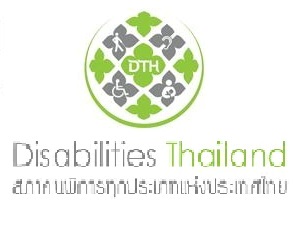 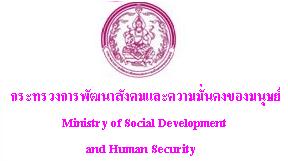 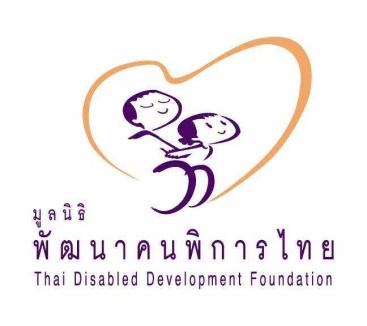 สาร ม.พ.พ.ท.ปีที่   ๑๖    ฉบับที่   ๕   เดือน  พฤษภาคม   พุทธศักราช    ๒๕๖๐ออมสิน หนุนโครงการ Workable คนพิการ..ทำงานได้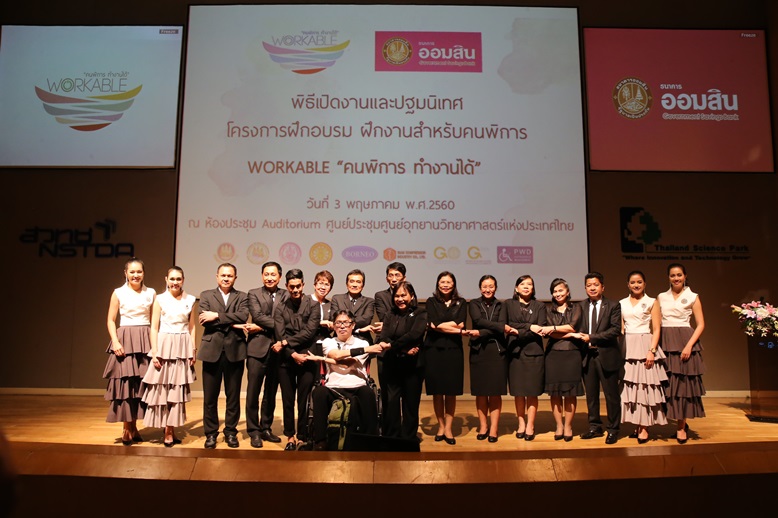 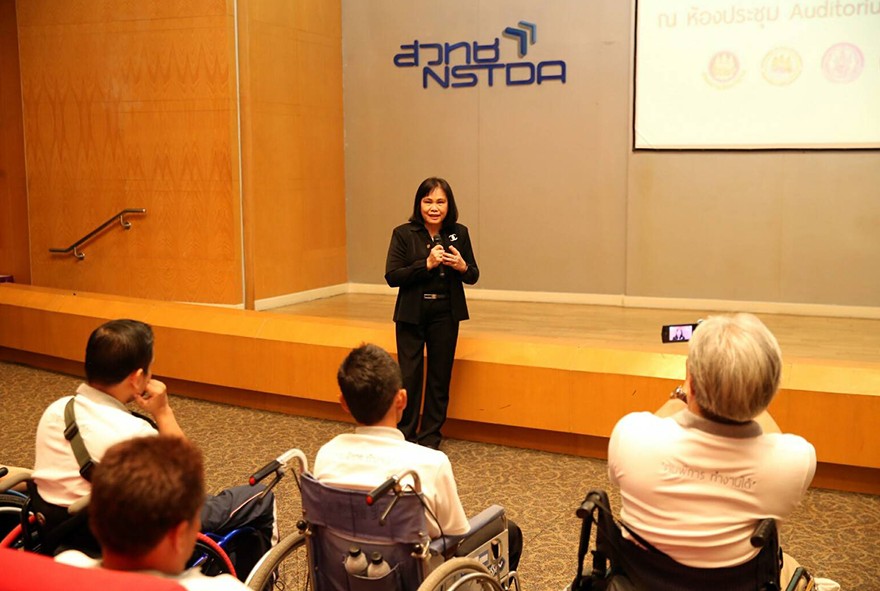 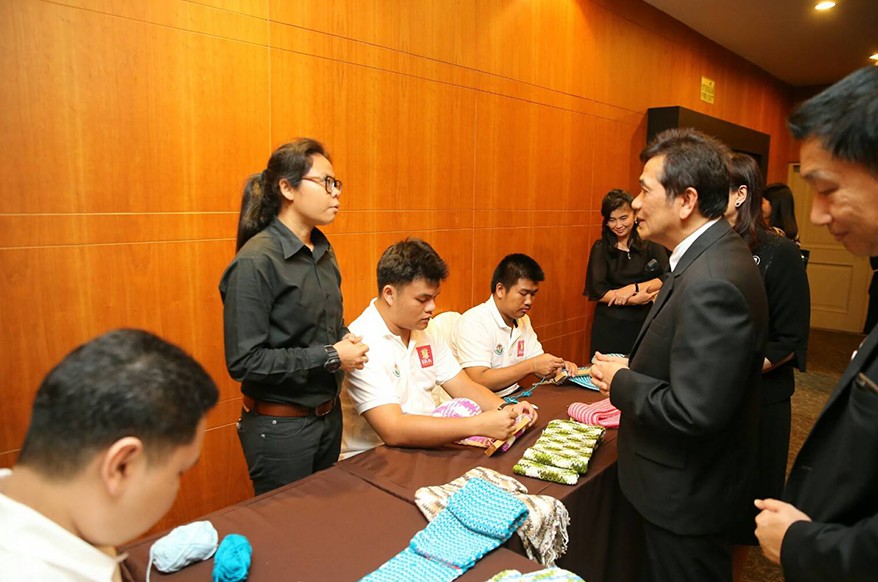 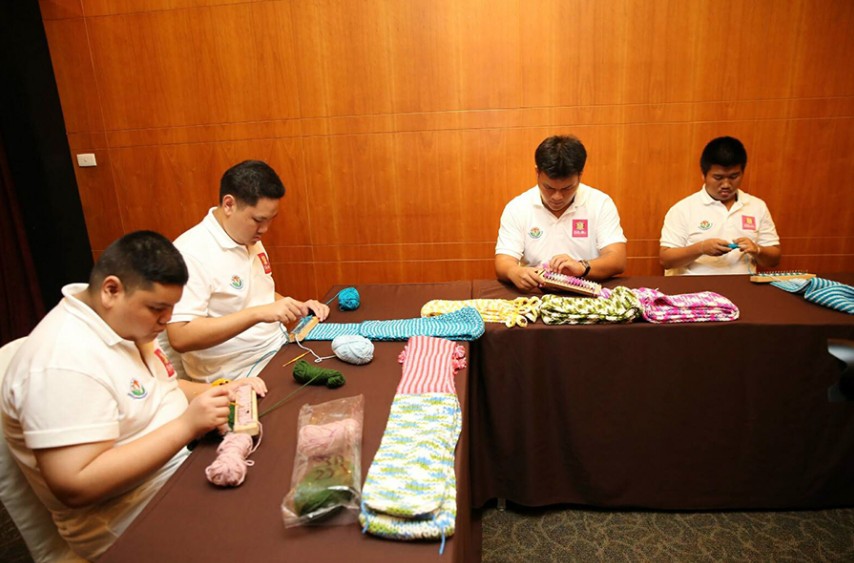 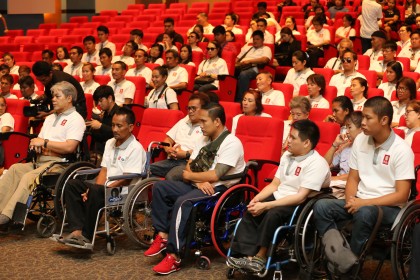 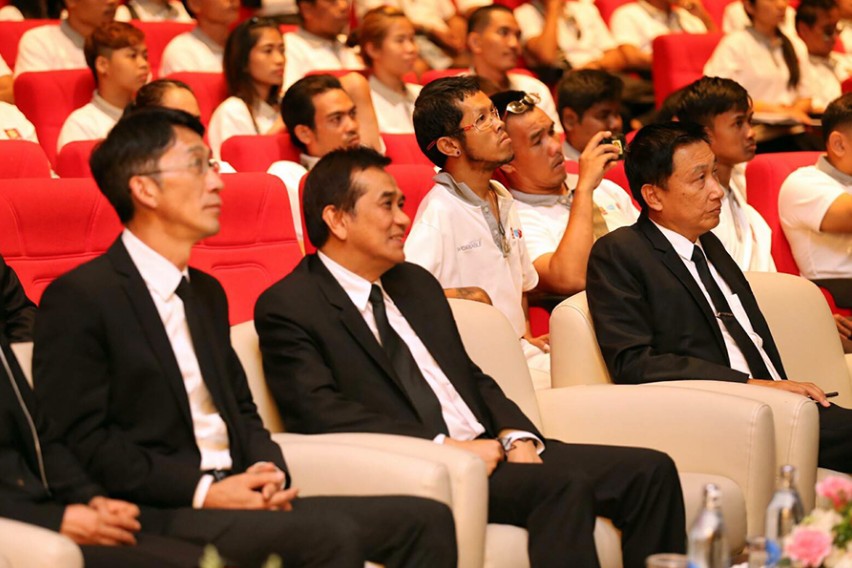   	นายนำพร ยมนา รองผู้อำนวยการธนาคารออมสิน กลุ่มทรัพยากรบุคคล เปิดเผยว่า ด้วยธนาคารออมสินมีภารกิจหลักด้านความเป็นสถาบันการเงินเพื่อการออม และเป็นองค์กรที่ตอบสนองนโยบายรัฐบาลในการมีส่วน   ร่วมผลักดันการลดความเหลื่อมล้ำทางเศรษฐกิจ กระตุ้นเศรษฐกิจ ตลอดจนกิจกรรมที่เกี่ยวข้องตามยุทธศาสตร์ต่างๆ เช่น กิจกรรมด้านสังคม ชุมชน และสิ่งแวดล้อม ที่มุ่งพัฒนาสู่ความยั่งยืน ภายใต้แนวคิด “ออมสินสร้างโลกสีชมพู”  มีกลุ่มเป้าหมายหลัก ได้แก่ เด็ก เยาวชน ประชาชนทั่วไป ผู้สูงวัย และคนพิการ โดยดำเนินการ ๓ ด้าน คือ ๑.ออมเศรษฐกิจ ด้วยการปลูกฝัง เสริมสร้างนิสัยการออม และสร้างวินัยทางการเงิน ผ่านโครงการธนาคารโรงเรียน สถาบันการเงินชุมชน ๒.ออมสังคม ด้วยการเชื่อมโยงกิจกรรมเพื่อสังคม หรือ CSR กับผลิตภัณฑ์ทางการเงิน เช่น โครงการธนาคารผู้สูงวัย โครงการสานฝันสู่ความเป็นเลิศ ด้านดนตรี กีฬา และวิชาการ       ๓.ออมสิ่งแวดล้อม ด้วยการสร้างและส่งเสริมจิตสำนึกในการดูแล และรักษาสิ่งแวดล้อม 	อีกทั้งยังเป็นการเพิ่มขีดความสามารถของคนพิการให้มากขึ้น โดยเฉพาะด้านประกอบอาชีพและสอดรับกับนโยบายดังกล่าวของรัฐบาล ล่าสุดธนาคารฯ ได้ร่วมมือกับมหาวิทยาลัยธรรมศาสตร์ ในการจัดทำโครงการฝึกอบรมฝึกงานเพื่อส่งเสริมอาชีพคนพิการ ให้มีการฝึกอบรมฝึกงานคนพิการจำนวน ๑๐๐ คน นำร่องภายใต้โครงการฝึกอบรม-ฝึกงานเพื่อเตรียมความพร้อมคนพิการเข้าทำงานและส่งเสริมอาชีพคนพิการ ภายใต้แนวคิด “Workable คนพิการทำงานได้” โดยมีระยะเวลาฝึกอบรมตั้งแต่พฤษภาคม-ตุลาคม ๒๕๖๐ และสิ้นสุดโครงการเดือนพฤศจิกายน ๒๕๖๐ ใช้เวลาอบรมประมาณ ๖๐๐ ชั่วโมง หลักสูตรในการฝึกอบรม-ฝึกงาน ได้แก่ การปั้นของจิ๋ว, ชงกาแฟแบบมืออาชีพ, การถ่ายภาพและการสกรีน, เจ้าหน้าที่ธุรการบัญชีเพื่อชุมชน, เจ้าหน้าที่การตลาดและประชาสัมพันธ์, เจ้าหน้าที่ธุรการจัดการเอกสาร (bangkok-today.comออนไลน์/มูลนิธิพัฒนาคนพิการไทย ๔ พ.ค.๖๐)มิติใหม่ “มอเตอร์โชว์ ๒๐๑๗” สร้างทำอารยสถาปัตย์เพื่อสังคม และคนทั้งมวล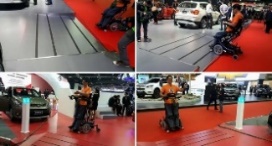 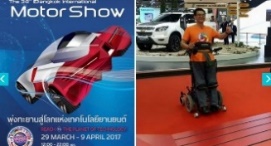 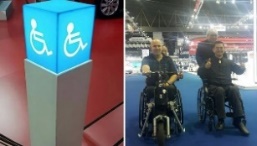 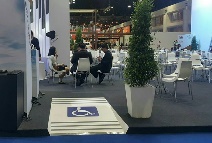 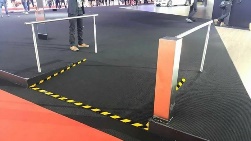  โดย กฤษนะ ละไล  	การสร้างทำอารยสถาปัตย์เพื่อสังคมและคนทั้งมวล หรือ Friendly Design for All มีพื้นฐานเบื้องต้น ๔ อย่าง คือ ๑. มีทางลาดมาตรฐาน คือ ไม่ชัน ไม่แคบ ไม่ลื่น มีราวกันตก (ขอบปูน) หรือมีราวจับสำหรับผู้สูงอายุด้วยยิ่งดี และทางลาดนั้นควรมีเชื่อมโยงกันไปได้ทั่วทุกจุด ๒. มีที่จอดรถ Friendly Design  ที่มีขนาดความกว้างกว่าที่จอดรถทั่วไปประมาณ ๑ เมตร อย่างน้อย ๑-๒ จุด ๓. มีห้องสุขา Friendly Design มีประตูกว้าง เป็นบานเลื่อน ภายในห้องกว้างพอที่จะหมุนรถเข็นได้ มีราวจับติดพนัง มีอ่างล้างมือที่ไม่ติดเข่าคนที่นั่งรถเข็น และ๔. มีป้ายสัญลักษณ์ Friendly Design ที่บ่งบอกถึงการเข้าถึงได้ และเป็นมิตรกับคนทั้งมวล เช่น รูปคนนั่งรถเข็น คนสูงอายุถือไม้เท้า สตรีมีครรภ์ และเด็กเล็กที่ใช้รถเข็น เป็นต้น 	ในงานบางกอก อินเตอร์เนชั่นแนล มอเตอร์โชว์ปีนี้ ได้มีการสร้างทำและพัฒนาเรื่องอารยสถาปัตย์เพื่อสังคม และคนทั้งมวล ด้วยการร่วมแรงร่วมใจกันของบรรดาค่ายรถยนต์และรถมอเตอร์ไซค์ทุกค่ายที่มาออกบูธในงานมอเตอร์โชว์ปีนี้ จึงทำให้ทุกบูธในงานมอเตอร์โชว์ปีนี้ มีการสร้างทำทางลาดสำหรับขึ้นลง และเข้าออกได้ทุกบูธ โดยสะดวก ปลอดภัย ทันสมัย เป็นธรรม ทั่วถึง เท่าเทียม 	ดร.ปราจิน เอี่ยมลำเนา ประธานจัดงาน และผู้ก่อตั้งงานมอเตอร์โชว์ ตั้งแต่ครั้งที่ ๑ จนถึงครั้งที่ ๓๘ ล่าสุดในปีนี้ บอกว่า ปีนี้เป็นปีแรกที่งานมอเตอร์โชว์ได้ให้ความสำคัญกับการทำอารยสถาปัตย์ประเภททางลาด เพื่อให้ผู้สูงอายุ คนสุขภาพไม่แข็งแรง ตลอดจนคนพิการที่ต้องใช้รถเข็น สามารถมาเที่ยวชมงานได้โดยสะดวกสบาย เพราะทุกบูธที่มาจัดแสดงได้พร้อมใจกันทำทางลาดให้มนุษย์ล้อสามารถเข้าถึง และมาเที่ยวชมได้ด้วยตัวเอง โดยไม่ต้องยกกันขึ้นมาเหมือนในอดีต	งานมอเตอร์โชว์ ๒๐๑๗ หรือ บางกอก อินเตอร์เนชั่นแนล มอเตอร์โชว์ ครั้งที่ ๓๘ เปิดแนวคิด “REACH TOTHE PLANET OF TECHNOLOGY พุ่งทะยานสู่โลกแห่งเทคโนโลยียานยนต์” พร้อมผลักดันอุตสาหกรรมยานยนต์เดินหน้าสู่มิติใหม่ ด้วยกองทัพยานยนต์จาก ๓๐ บริษัทรถยนต์ชั้นนำทั่วโลก และ ๑๒ แบรนด์จักรยานยนต์ พร้อมเปิดตัวรถยนต์รุ่นใหม่ภายในงานกว่า ๑๐ รุ่น อวดความล้ำสมัยด้วยรถยนต์ต้นแบบ ๓ รุ่น มั่นใจช่วยกระตุ้นอุตสาหกรรมยานยนต์ในประเทศไทยฟื้น คาดเงินสะพัดภายในงานกระตุ้นเศรษฐกิจประเทศไม่ต่ำกว่า ๓ หมื่น ๕ พันล้านบาท 	 (คมชัดลึกออนไลน์/มูลนิธิพัฒนาคนพิการไทย ๑ เม.ย.๖๐)พม.จับมืออมตะนครจ้างคนพิการในภาคอุตสาหกรรม	พม. หารือร่วมกับ 'วิกรม กรมดิษฐ์' ประธาน 'อมตะนคร ฯ วางแนวทางส่งเสริมการจ้างงานคนพิการและผู้สูงอายุในภาคอุตสาหกรรม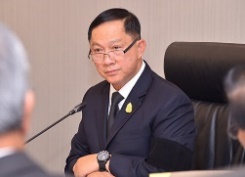  	พลตำรวจเอก อดุลย์ แสงสิงแก้ว รัฐมนตรีว่าการกระทรวงการพัฒนาสังคม และความมั่นคงของมนุษย์ ประชุมหารือในประเด็นสำคัญเกี่ยวกับแนวทางการส่งเสริมการจ้างงานคนพิการและผู้สูงอายุ ในภาคอุตสาหกรรมอย่างเป็นระบบ ร่วมกับ นายวิกรม กรมดิษฐ์ ประธานเจ้าหน้าที่บริหาร (CEO) บริษัท อมตะ คอร์ปอเรชัน จำกัด (มหาชน) เพื่อเตรียมแนวทางใน ความร่วมมือสำหรับการส่งเสริมการจ้างงานคนพิการและผู้สูงอายุในภาคอุตสาหกรรมอย่างเป็นระบบ ทั้งนี้ จำเป็นต้องดำเนินการศึกษาและสำรวจข้อมูลที่จำเป็น ได้แก่ ความต้องการแรงงาน การฝึกอบรมและพัฒนาฝีมือแรงงาน และการจัดหา ที่อยู่อาศัยรองรับอย่างเหมาะสม เป็นต้น พร้อมทั้งส่งเสริมการจ้างงานหลังเกษียณของผู้สูงอายุในภาคอุตสาหกรรม โดยต้องคำนึงถึงความเหมาะสมของประเภทงาน ระยะเวลาทำงาน และรายได้ที่เหมาะสำหรับผู้สูงอายุ นอกจากนี้ ได้ประชุมหารือในประเด็นเกี่ยวกับการส่งเสริมให้ศูนย์รับเลี้ยงเด็กในสถานประกอบการดำเนินงานอย่างเป็นระบบตามมาตรฐานของ ศูนย์เด็กเล็กทั่วประเทศ  	อย่างไรก็ตาม ในเบื้องต้น จำเป็นต้องมีการประชุมหารือเพื่อศึกษาและสำรวจข้อมูลที่จำเป็น พร้อมทั้งเชิญหน่วยงานที่เกี่ยวข้อง ร่วมจัดทำแนวทางการดำเนินงานในรูปแบบ “ประชารัฐ”  ทั้งนี้ คาดว่า ภายในระยะเวลา ๓ เดือน จะได้ทราบผลการศึกษาและข้อสรุปแนวทางการดำเนินงานต่อไป (news.sanook.comออนไลน์/มูลนิธิพัฒนาคนพิการไทย ๒๔ เม.ย.๖๐) เปิดพิพิธภัณฑ์ศิลปะของคนพิการที่กรุงปักกิ่ง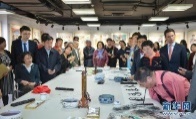 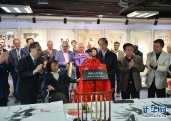 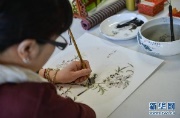 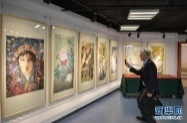 	วันที่ ๒๓ เมษายนที่ผ่านมา ห้องสมุดหนังสืออักษรเบรลล์ของกรุงปักกิ่ง จัดพิธีเปิดพิพิธภัณฑ์ศิลปะของคนพิการ ซึ่งมีสมาคมสหพันธ์คนพิการเป็นเจ้าภาพ พิพิธภัณฑ์ได้รวบรวมผลงานภาพวาดโดยคนพิการจำนวนกว่า ๓๕๐ ชิ้นจากทั่วประเทศ และให้คณะกรรมการผู้เชี่ยวชาญประเมินผลงานเหล่านี้อย่างเข้มงวด เพื่อคัดเลือกผลงานภาพ ๑๕๐ ชิ้นที่ยอดเยี่ยมออกมาร่วมตระเวนจัดแสดง (thai.cri.cnออนไลน์/มูลนิธิพัฒนาคนพิการไทย ๒๔ เม.ย.๖๐)บางจาก-ศรีราชาชนะศึกฟุตซอลคนพิการ
 	เมื่อวันจันทร์ ที่ ๒๔ เม.ย.๖๐ ณ อาคารจันทนยิ่งยง ภายในสนามกีฬาแห่งชาติ ได้มีการแข่งขันฟุตซอลคนพิการชิงชนะเลิศแห่งประเทศไทย ครั้งที่ ๙ ประจำปี ๒๕๖๐ นัดเปิดสนาม โดยมี พลตรีโอสถ ภาวิไล ประธานสหพันธ์กีฬาคนพิการแห่งอาเซียน และนายอนุสรณ์ พิมงา อุปนายกสมาคมกีฬาคนพิการทางสมองแห่งประเทศไทย ร่วมเป็นประธานเปิดการแข่งขัน ซึ่งเป้าหมายในการจัดการแข่งขันครั้งนี้เพื่อเป็นพื้นที่สำหรับการแสดงออกถึงความสามารถของนักกีฬาทุกคน และปัจจุบันกีฬาฟุตซอลคนพิการของไทย ก็ได้พัฒนาไปจนถึงระดับรองแชมป์โลก ถือว่าเป็นผลงานที่ยอดเยี่ยม เป็นที่ยอมรับของนานาประเทศทั่วโลก ดังนั้นการแข่งขันครั้งนี้จะช่วยสร้างนักกีฬาฟุตซอลคนพิการให้มีความสามารถมากยิ่งขึ้น
 	ซึ่งการแข่งขันฟุตซอลคนพิการชิงชนะเลิศแห่งประเทศไทย ครั้งที่ ๙ ประจำปี ๒๕๖๐ จะทำการแข่งขันระหว่างวันที่ ๒๔-๒๘ เม.ย.๖๐ โดยผลการแข่งขันวันแรกมีการแข่งขันกัน ๓ คู่ ผลปรากฏว่า ทีมบางจาก ชนะ DSS.SDU ๕-๔, เดฟวอริเออร์ แพ้ Suandusit ๒-๑๔ และศรีราชา ยูไนเต็ด ชนะ ชมรมคนหูหนวก จ.สระบุรี ๘-๑ สำหรับ โปรแกรมการแข่งขันนัดต่อไปจะแข่งขันวัน อังคารที่ ๒๕ เม.ย.๖๐ เริ่มแข่งขันเวลา ๑๑.๓๐ น. Suandusit พบ ศรีราชา ยูไนเต็ด, DSS.SDU พบ ชมรมคนหูหนวกจ.สระบุรีและบางจากพบเดฟวอริเออร์. (ryt๙.comออนไลน์/มูลนิธิพัฒนาคนพิการไทย ๒๕ เม.ย.๖๐)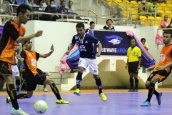 "งานแข่งขันฝีมือคนพิการแห่งชาติ ครั้งที่ ๘"
  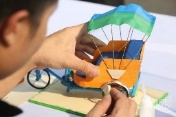 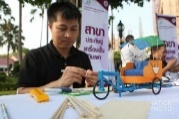 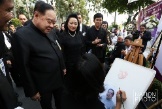 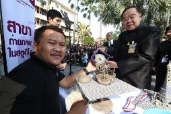 	 เมื่อวันที่ ๒๕ เมษายน ที่ทำเนียบรัฐบาล พลเอกศิริชัย ดิษกุลรัฐมนตรีว่าการกระทรวงแรงงาน นำคณะและนายริวิยวัฒน์ ตุยรัมย์ ผู้ที่ประกวดสาขาประดิษฐ์วัสดุของเหลือใช้รถสามล้อ กรมพัฒนาฝีมือแรงงานเข้าพบรองนายกรัฐมนตรี (พลเอก ประวิตร วงษ์สุวรรณ) เพื่อจัดกิจกรรมประชาสัมพันธ์งานแข่งขันฝีมือคนพิการแห่งชาติ ครั้งที่ ๘ หน้าตึกบัญชาการ๑"(เนชั่นทีวีออนไลน์/มูลนิธิพัฒนาคนพิการไทย ๒๕ เม.ย.๖๐)บีอาร์จี กรุ๊ป และมูลนิธิณัฐธิมา ศรีรัตนประภาส ร่วมสนับสนุน ฟุตซอลคนหูหนวกทีมชาติไทย	บีอาร์จี กรุ๊ป และมูลนิธิณัฐธิมา ศรีรัตนประภาส ร่วมสนับสนุน ฟุตซอลคนหูหนวก ทีมชาติไทย ซึ่งเดินทางไปแข่งขัน ที่สาธารณะรัฐประชาชนจีน ระหว่างวันที่ ๑๖-๒๐ เมษายน (ประชาชาติธุรกิจออนไลน์/มูลนิธิพัฒนาคนพิการไทย ๒๔ เม.ย.๖๐) 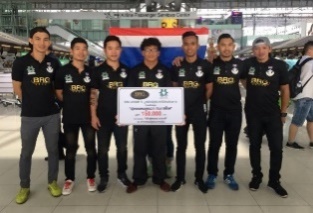 ภาษามือ..เปิดโลกเงียบ…สู่โลกกว้าง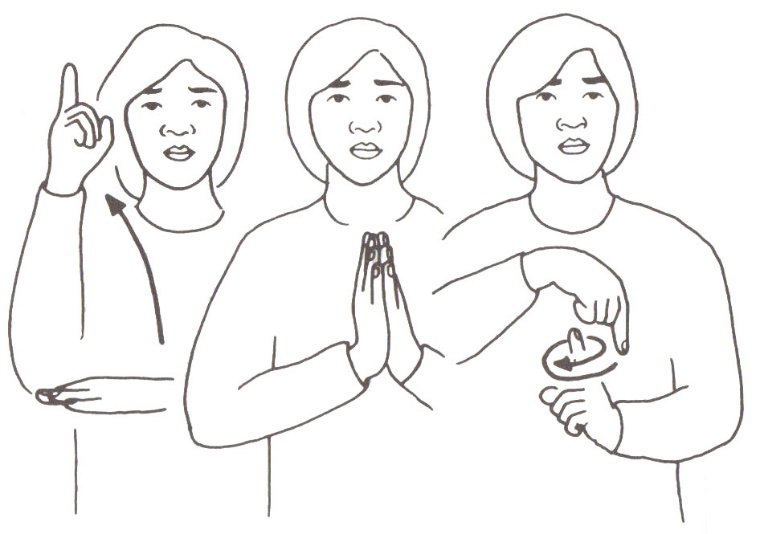 วิธีเลือก “เกม” ที่เหมาะสมให้ “ลูก” เล่นแต่ละวัย ป้องกันเสพติดความรุนแรง	กรมสุขภาพจิตแนะ วิธีเลือก “เกม” ที่เหมาะสมกับลูกแต่ละช่วงวัย ป้องกันพฤติกรรมก้าวร้าวรุนแรง ชี้ วันธรรมดาควรเล่นไม่เกิน ๑ ชั่วโมง วันหยุด๒ ชั่วโมง ย้ำพ่อแม่สอดส่องดูแล ตั้งกฎกติการ่วมกัน ป้องกันลูกติดเกมเตือนเล่นเกมออนไลน์อย่าเปิดเผยข้อมูลส่วนตัวไม่นัดพบคนแปลกหน้า
 	น.ต.นพ.บุญเรือง ไตรเรืองวรวัฒน์ อธิบดีกรมสุขภาพจิต กล่าวว่า ช่วงปิดเทอม ปัญหาเด็กติดเกม เป็นปัญหาที่พ่อแม่ผู้ปกครองเป็นห่วงมาโดยตลอด จากสถิติผู้ป่วยจิตเวชเด็ก และวัยรุ่นที่มีปัญหาพฤติกรรมเสพติดเกมเข้ามารับบริการที่คลินิกจิตเวชวัยรุ่นและศูนย์บำบัดเด็กติดเกม สถาบันสุขภาพจิตเด็กและวัยรุ่นราชนครินทร์ ปี ๒๕๕๙-๒๕๖๐ มีจำนวน ๔๑ ราย ทั้งหมดได้รับการบำบัดรักษาต่อเนื่องด้วยยาทางจิตเวช การทำจิตบำบัดรายบุคคลและครอบครัวบำบัด อาการที่เข้ามารับการบำบัด ได้แก่ การมีปัญหาการเรียน ผลการเรียนตก มีปัญหาพฤติกรรมก้าวร้าวรุนแรงที่สัมพันธ์กับการเลียนแบบเกมที่รุนแรง ปัญหาเด็กถูกหลอก ถูกล่วงละเมิดทางเพศผ่านคนแปลกหน้าที่รู้จักแค่ในเกมออนไลน์ หรือแชตไลน์ ทั้งนี้ เด็กที่เล่นเกมตั้งแต่เด็กๆ จะส่งผลกระทบชัดเจนกับการพัฒนาความคิด สมาธิ ความจำ ความอดทนพยายาม ปัญหาการเรียน เมื่อเข้าสู่วัยรุ่น ปัญหาทั้งหมดจะรุนแรงขึ้นเริ่มเห็นชัดในเรื่องของปัญหาพฤติกรรมและอารมณ์ก้าวร้าวรุนแรงหุนหันพลันแล่น
 	น.ต.นพ.บุญเรือง กล่าวว่า เด็กทุกคนที่เล่นเกมมีความเสี่ยง “เสพติดเกม” ซึ่งเป็นปัญหาพฤติกรรมเสพติดทางสมอง เช่นเดียวกับ “ติดสารเสพติด” เสี่ยงโรคร่วมทางจิตเวช เช่น โรคซึมเศร้า โรควิตกกังวล รุนแรงถึงขั้นโรคจิตเวช และฆ่าตัวตาย นอกจากนี้ ยังสัมพันธ์กับพฤติกรรมก้าวร้าว ใช้ความรุนแรงเลียนแบบเกม เสี่ยงเป็นผู้ก่ออาชญากรรม หรือตกเป็นเหยื่อของอาชญากร เสียสมาธิ ผลการเรียนแย่ลงอย่างชัดเจน โดยการเล่นเกมนานเกินกว่า ๒ ชั่วโมงต่อวันในวันหยุด จะเพิ่มความเสี่ยงติดเกม ๒.๕ เท่า การเล่นเกมนานเกินกว่า ๑ ชั่วโมงต่อวัน ในวันธรรมดา จะเพิ่มความเสี่ยงติดเกม ๑.๘ เท่า อาการติดเกม คือ ต้องเล่นเกมนานๆ และนานขึ้นเรื่อยๆและมักจะเสียอารมณ์ทุกครั้งที่พ่อแม่บอกให้เลิกที่สำคัญเสียหน้าที่ของตนเอง
 	 “ในเด็กอายุน้อยกว่า ๓ ปี ไม่แนะนำให้เล่นเกมคอมพิวเตอร์ อายุ ๓-๖ ปี เล่นได้เฉพาะเกมส่งเสริมการศึกษา โดยมีผู้ปกครองควบคุม อายุ ๖ ขวบขึ้นไป เล่นเกมอื่นๆ ที่ถูกกำหนดไว้สำหรับเด็กแต่ละวัย หลีกเลี่ยงเกมที่มีความรุนแรง อายุ ๑๓ ปีขึ้นไป หลีกเลี่ยงเกมที่มีเนื้อหาความรุนแรงมากเกินไป เช่น ฉากต่อสู้นองเลือด และห้ามเล่นเกมที่มีการวางแผนฆ่าศัตรู เพศสัมพันธ์ คำหยาบคาย การพนัน และยาเสพติด วันธรรมดา สามารถเล่นได้ น้อยกว่า ๑ ชั่วโมงต่อวัน ขณะที่วันหยุด น้อยกว่า ๒ ชั่วโมงต่อวัน ไม่ควรเล่นต่อเนื่องนานเกินกว่าชั่วโมง ทั้งนี้ ขอแนะนำให้เด็กและวัยรุ่นฉลาดเล่นและรู้วินัย หลีกเลี่ยงเกมออนไลน์ที่มีลักษณะทีมผู้เล่นหลายคน ไม่ควรเปิดเผยข้อมูลส่วนตัว ไม่นัดพบกับคนแปลกหน้าที่รู้จักผ่านเกมออนไลน์ ควรบอกพ่อแม่เมื่อพบสถานการณ์ที่ไม่น่าไว้ใจ เช่น ถูกข่มขู่ คุกคาม รีดไถ การซื้อของในเกม”อธิบดีกรมสุขภาพจิตกล่าว
 	น.ต.นพ.บุญเรือง กล่าวว่า สำหรับพ่อแม่ผู้ปกครอง ขอแนะนำให้ ติดตามพฤติกรรมการใช้เงินของลูก สถานที่ร้านเกมแถวบ้าน/ โรงเรียนอย่างสม่ำเสมอ ไม่อนุญาตให้เล่นเกมในห้องส่วนตัว ตั้งกติการ่วมกัน ไม่ควรเล่นเกมก่อนทำการบ้าน/ก่อนเข้านอน ตลอดจน ชวนทำกิจกรรมสร้างสรรค์ทดแทน เช่น งานอดิเรก ออกกำลังกาย กีฬา จิตอาสา และไม่ควรอนุญาตให้เล่นเกมขณะทำกิจกรรมอื่น หรือ ขณะเดินบนทางสาธารณะ ทั้งนี้ ขอรับบริการปรึกษาได้ที่สายด่วนสุขภาพจิต ๑๓๒๓ ตลอด ๒๔ ชั่วโมง  (ผู้จัดการออนไลน์/มูลนิธิพัฒนาคนพิการไทย ๒๙ มี.ค.๖๐)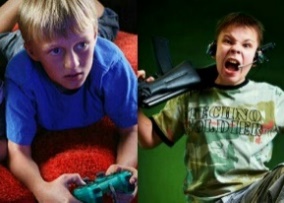 เปิดใจ 'ปุ้ย' นักร้องพิการทางสายตา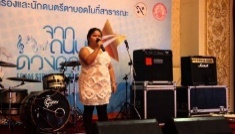 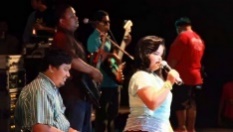 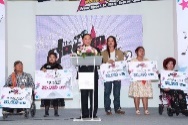  	หลังจากโครงการ “The Dream Stars พิชิตฝัน..สู่ดวงดาว”  ซึ่งจัดโดยกรมส่งเสริมและพัฒนาคุณภาพชีวิตคนพิการ (พก.) และกระทรวงการพัฒนาสังคมและความมั่นคงของมนุษย์ (พม.) ร่วมกับค่ายอาร์สยาม เพื่อสร้างถนนสู่ความฝันของคนพิการเพื่อก้าวมาเป็นศิลปินคนใหม่ในค่ายอาร์สยาม ที่ลานกิจกรรม ชั้น ๓ ศูนย์การค้าเซ็นทรัลพลาซา รัตนาธิเบศร์ นนทบุรี เมื่อกลางเดือนที่ผ่านมา  	นักร้องประกวดที่ชนะเลิศ คือ “ปุ้ย” สัมฤทธิ์ ทานประสิทธิ์ นักร้องพิการทางสายตาชาวชัยภูมิ วัย ๓๗ ปี เป็นผู้คว้าชัยชนะได้รับเงินรางวัล ๕ หมื่นบาท พร้อมโล่รางวัลและสิทธิ์ในการออกซิงเกิ้ลกับค่ายอาร์สยาม “ปุ้ย” สัมฤทธิ์ เปิดใจกับ "คม ชัด ลึก” หลังได้รางวัลชนะเลิศเป็นครั้งแรกว่า “หนูมองไม่เห็นมาตั้งแต่กำเนิด เป็นคนชัยภูมิ พ่อแม่เสียชีวิตแล้ว มีพี่สาว ๓ คน พี่ชาย ๒ คน มีหนูเป็นลูกคนเล็ก มองไม่เห็นคนเดียว เกิดมาเป็นแบบนี้ ก็ไม่ค่อยเศร้านะ ครอบครัวก็ดูแลกันดี หนูเรียนจบชั้น ปวส.คณะบริหารธุรกิจ วิทยาลัยสารพัดช่างนครหลวง เรียนร่วมกับคนปกติ ตอนมัธยมเรียนที่โรงเรียนสอนคนตาบอดกรุงเทพ หนูร้องเพลงตั้งแต่สมัยเรียน เพื่อนๆ ชอบส่งไปเป็นตัวแทนร้องเพลง ชนะมาตลอด สมัยเด็กๆ ก็จะร้องเพลง “ค่าน้ำนม” ในวันแม่ หรือเพลง “คำมั่นสัญญา” แนวลูกกรุง ในวันสุนทรภู่ หนูเรียนประสานเสียง (คอรัส) ด้วย เป็นเสียงโซปราโน สูงมาก (หัวเราะ) พอเรียนจบมาทำงานก็เข้าวงดนตรี ชื่อวงไดมอนด์ ที่เรียนด้วยกันมา ก็ได้ร้องเพลงมาตลอด เพราะนักร้องหญิงเขาลาออกไปพอดีเมื่อเรียนจบ ครอบครัวก็ให้ดูแลตัวเอง เพราะเรามีอาชีพแล้วค่ะ ก่อนหน้านั้นเคยไปร้องเพลงตามห้องอาหารเขาก็ให้การต้อนรับดี ตามงานบวชงานกินเลี้ยงต่างๆ จะมีรถมอเตอร์ไซค์พาเราไปโดยเฉพาะเลย”	นักร้องประกวดที่พ่วงรางวัล “รางวัลขวัญใจมหาชน" ได้เงินรางวัล ๑ หมื่นบาท จากเวทีเดียวกัน กล่าวต่อ “หนูผ่านการประกวดร้องเพลงมาหลายเวที ตั้งแต่สมัยเรียน ตอนเรียนปวช.ประกวดชนะที่อาชีวะระยอง ๒ ครั้ง ประกวดกับคนตาดี เวทีใหญ่ที่ประกวดก็คือ เวที “The Dream Stars พิชิตฝัน..สู่ดวงดาว” นี้ ซึ่งได้ข่าวมาจากออนไลน์ หนูโทรศัพท์ไปประสานกับ พม. โดยส่งคลิปไปทางไลน์ ส่งเอง โดยมีเพื่อนทางวงดนตรีอัดเสียงให้ ใช้เพลง “หม้ายขันหมาก” ส่งไป ก็ได้เข้ารอบ ตอนประกวดรอบแรกใช้เพลง “รักเธอทุก พ.ศ.” ของวิรดา วงศ์เทวัญ รอบ ๕ คนใช้เพลง "หงส์ฟ้า” ของแอน มิตรชัย ประกวดเราร้องเพลงบ่อยๆ ทำให้เราไม่ตื่นเต้นเลย เพราะเราเลือกเพลงที่เคยชินร้องบ่อย เลยร้องสบายๆ หนูมั่นใจมาก คิดว่าหนูร้องดีที่สุดของหนู ตอนประกาศก็ลุ้นตื่นเต้นมาก คิดในใจว่า ถ้าชนะก็ดีนะ คาดหวังบ้างนิดๆ ตอนประกาศผล ว่าเราชนะเลิศดีใจมาก พอคุณเณร (ศุภชัย นิลวรรณ กรรมการผู้อำนวยการธุรกิจเพลง บริษัท อาร์เอสฯ) มาร่วมถ่ายรูปกันข้างล่าง เขาถามว่า ถ้าเป็นศิลปินแล้วจะใช้ชื่ออะไร ก็ตอบอย่างมั่นใจว่า ใช้ชื่อ ปุ้ย อาร์สยาม ละกัน พี่ๆ เขาก็หัวเราะกัน”	นักร้องสาวโสดที่พักอยู่ที่หมู่บ้านรัตนธิเบศร์ บางบัวทอง นนทบุรี โดยเช่าบ้านอยู่กับเพื่อนๆ วงไดมอนด์กล่าวทิ้งท้ายว่า “ถ้าเป็นศิลปินเดี่ยวคงจะไม่แยกจากวงไดมอนด์ แต่เราก็ต้องปฏิบัติตามกติกาของค่ายเพลง คือเราอาจจะไม่ได้ไปเล่นเปิดหมวกกับวง แต่จะไปในงานจ้างบ้าง เพราะเราต้องทุ่มเทเวลากับการโปรโมทของค่ายเพลงค่ะ ดีใจที่จะได้เป็นส่วนหนึ่งในครอบครัวอาร์สยาม ฝากตัวกับเพื่อนในค่ายด้วยนะคะ ฝากแฟนเพลงติดตามเพลงที่จะออกในเร็วๆ นี้ด้วยค่ะ” 	เรืองยศ พิมพ์ทอง ฝ่ายวิชาการ สมาคมนักเพลงลูกทุ่งแห่งประเทศไทย หนึ่งในคณะกรรมการ กล่าวถึงนักร้องการประกวดและการต่อยอดในอนาคตว่า “โครงการนี้นำผู้พิการทุกประเภทมาประกวดขับร้อง เต้น เล่นดนตรี จากกว่า ๑๐๐ คนทั่วประเทศ จนคัดเหลือ ๒๕ คน และคัดเหลือรอบชิงชนะเลิศ ๕ คน ซึ่งทั้ง ๕ คนจะได้มีเพลงทุกคน มีเพลงรวมร้องร่วมกัน ๑ เพลง สำหรับคนที่ชนะเลิศจะได้เซ็นสัญญาเป็นนักร้องอาร์สยาม กลายเป็น ปุ้ย อาร์สยาม ไปแล้ว ซึ่งเพลงเสร็จแล้ว รอขั้นตอนเข้าห้องบันทึกเสียง เพลงเป็นแนวสมัยใหม่ ให้กำลังใจกัน อาจจะร้องเป็นลูกทุ่งก็ได้ หรือสตริงก็ได้ เดือนพฤษภาคมจะมีการเผยแพร่เพลงให้ฟังกันครับ” (คมชัดลึกออนไลน์/มูลนิธิพัฒนาคนพิการไทย ๒๔ เม.ย.๖๐)ยายตาบอดรับจ้างนวดแลกข้าวสาร-อาหารแห้ง-ผัก สู้ชีวิตมานาน ๒๒ ปี	ยายตาบอดอารมณ์ดี ชอบเปิดทีวี ฟังชกมวย เผยเคยผูกคอบนต้นมะพร้าว แต่รอดตาย หลังจากได้สติก็ไม่เคยท้อแท้อีกเลย วันที่ (๒๑ เม.ย.) ผู้สื่อข่าวรายงานว่า ที่บ้านเลขที่ ๙๙ หมู่ ๖ บ้านน้ำด้วน ต.เมืองบางขลัง อ.สวรรคโลก จ.สุโขทัย มียายพิการตาบอดทั้งสองข้าง สามีตายนานแล้ว อาศัยอยู่บ้านเพียงลำพัง เลี้ยงชีพด้วยการรับจ้างนวดแลกกับข้าวสาร อาหารแห้ง และผักต่างๆ มานานถึง ๒๒ ปี โดยไม่คิดท้อแท้อีกเลย หลังจากครั้งหนึ่งเคยสูญสิ้นกำลังใจ จนทำให้ตัดสินใจแขวนคอตัวเองกับต้นมะพร้าวหน้าบ้าน ทว่ารอดตายมาได้อย่างหวุดหวิด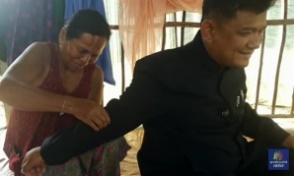  	นางแอ๊ว มีบุญ อายุ ๖๑ ปี ซึ่งพิการตาบอดสนิททั้งสองข้าง จากอาการป่วยเนื้องอกทับเส้นประสาทตา เปิดเผยชีวิตที่ต้องสู้ให้ฟังว่า หลังตัวเองกลายเป็นคนพิการตาบอด สามีก็มาเสียชีวิตจากไป จึงอาศัยอยู่บ้านเพียงลำพัง และสู้ทำงานเลี้ยงชีพด้วยการรับจ้างบีบนวดเพื่อแลกกับข้าวสาร อาหารแห้ง พืชผักต่างๆ ขณะที่บางคนก็ให้มะพร้าว บางคนก็ให้เงิน ๒๐ บ้าง ๔๐ บ้าง ๑๐๐ บาทบ้าง ซึ่งก็ยินดีรับหมด 	“ยายได้รับเบี้ยผู้พิการ ๘๐๐ เบี้ยผู้สูงอายุ ๖๐๐ ส่วนชีวิตประจำวันตื่นเช้ามาก็หุงข้าว ทำกับข้าว เอาไปใส่บาตรพระทุกวัน พอว่างก็ซักเสื้อผ้า ทำโน่นทำนี่ ใครมารับให้ไปนวดก็ไป ได้เงิน ได้ผัก ได้อะไรก็เอาทั้งนั้น หากินคนเดียว อยู่คนเดียวแบบนี้มานานถึง ๒๒ ปี ไม่คิดท้อแท้อะไรอีกแล้ว” 	นางแอ๊ว เล่าชีวิตให้ฟังว่า ครั้งหนึ่งตอนเพิ่งตาบอดได้ ๑ ปี ก็เคยคิดสั้นฆ่าตัวตายเหมือนกัน โดยใช้เชือกผูกคอตัวเองแขวนกับต้นมะพร้าวหน้าบ้าน แต่กิ่งมันฉีกหักลงมาเสียก่อน เลยทำให้รอดตายมาได้อย่างหวุดหวิด จากนั้นพอได้สติ ก็ไม่เคยคิดทำร้ายตัวเองอีกเลย จนทุกวันนี้ถึงแม้จะตาบอดแต่ก็อยู่อย่างมีความสุขได้ ไม่เดือดร้อน ไม่เบียดเบียนใคร เพื่อนบ้านก็มีน้ำใจช่วยเหลือกันตามกำลัง 	 “ยายขอเป็นกำลังใจให้ทุกคนสู้ชีวิต อย่าคิดท้อแท้ มัวท้อแท้ไม่ได้ กำลังใจเรามีเท่าไหร่ เราก็สู้แค่นั้น อย่ามัวอ่อนแอ เอากำลังใจเราเข้าสู้ให้แรงที่สุด”  อย่างไรก็ตาม จากการลงพื้นที่เยี่ยมเยียนนางแอ๊วซึ่งพิการตาบอดในครั้งนี้ หลายคนอดสงสัยไม่ได้ว่า โทรทัศน์ที่วางอยู่ในบ้านนั้นมีเอาไว้ทำอะไร จึงได้สอบถาม ก่อนจะได้รับคำตอบอย่างอารมณ์ดีว่า “มีเอาไว้เปิดฟังมวยชกกันจ้า” เพราะเป็นคนชอบกีฬามวย แม้ดูไม่เห็นภาพ แต่ได้ฟังเสียงคนเชียร์ คนพากย์ ก็มีความสุขแล้ว มันเป็นความสุขเล็กๆ น้อยๆ ของคนตาบอด 	สำหรับผู้ต้องการที่จะช่วยเหลือ นางแอ๊ว สามารถโอนเงินได้ที่ธนาคาร ธ.ก.ส. สาขานาทุ่ง ชื่อนางแอ๊ว มีบุญ บัญชีเลขที่ ๐๒๐๐๙๕๓๓๖๖๕๑ หรือส่งสิ่งของจำเป็นมาช่วยเหลือได้ที่บ้านเลขที่ ๙๙ หมู่ ๖ ต.เมืองบางขลัง อ.สวรรคโลก จ.สุโขทัย หรือโทรพูดคุย ๐๘-๒๒๓๙-๔๘๖๓ (news.sanook.comออนไลน์/มูลนิธิพัฒนาคนพิการไทย ๒๑ เม.ย.๖๐) ขอนแก่นจัดใหญ่เจ้าภาพประชุมวิชาการนานาชาติ "ออทิสติก" ๑๗ พ.ค.นี้ 	ศูนย์ข่าวขอนแก่น-เตรียมจัดใหญ่ งานประชุมวิชาการนานาชาติด้านออทิสติกครั้งที่ ๑๑ ที่จ.ขอนแก่น วันที่ ๑๗พ.ค.นี้ ณ โรงแรมอวานี เปิดพื้นที่ให้ผู้พิการได้แสดงออกถึงความสามารถ พร้อมระดมสมอง นักวิชาการ แพทย์ และพยาบาลเพื่อสร้างความองค์ความรู้การบริหารจัดการผู้ป่วยได้อย่างมีประสิทธิภาพยิ่งขึ้น
 	วันที่ (๒๖เม.ย.๖๐) ที่ห้องประชุมสารสิน อาคารสิริคุณากร มหาวิทยาลัยขอนแก่น (มข.) นายพงษ์ศักดิ์ ปรีชาวิทย์ ผู้ว่าราชการจังหวัดขอนแก่น พร้อมด้วยรศ.ดร.ไมตรี อินทร์ประสิทธิ์ คณบดีคณะศึกษาศาสตร์ และนางพวงทอง พูลเรือง ผู้อำนวยการโรงเรียนสาธิตมหาวิทยาลัย ร่วมกันแถลงข่าวความพร้อมจัดประชุมสัมมนาวิชาการนานาชาติ “เปิดโลกออทิสติก ครั้งที่ ๑๑”  ซึ่ง มข. ร่วมกับหน่วยงานภาครัฐและภาคเอกชน รวมทั้งภาคีเครือข่ายการดูแลบุคคลออทิสติก จ.ขอนแก่น กำหนดจัดขึ้นในวันที่ ๑๗ พฤษภาคม ๒๕๖๐ ที่โรงแรม อวานี จังหวัดขอนแก่น
 	วัตถุประสงค์เพื่อสร้างความเข้าใจร่วมระหว่างผู้ปกครอง ครู นักวิชาการ กลุ่มสหวิชาชีพ รวมถึงบุคคลที่เกี่ยวข้องในการให้ความช่วยเหลือและพัฒนาบุคคลที่มีภาวะออทิสติก เปิดเวทีและระดมสมองการดำเนินงานร่วมกัน ทั้งเปิดพื้นที่ให้กลุ่มเด็กพิเศษดังกล่าวได้แสดงออกถึงความสามารถและศักยภาพในการพัฒนาทักษะผู้ป่วย 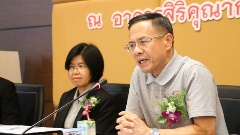  	นายพงษ์ศักดิ์ ปรีชาวิทย์ ผู้ว่าราชการจังหวัดขอนแก่น กล่าวว่า สถิติคนพิการในพื้นที่ จ.ขอนแก่น มีมากกว่า ๕๔,๐๐๐ คน การให้ความสำคัญและผนึกพลังเครือข่ายภาครัฐและภาคเอกชน จัดประชุมสัมมนาวิชาการเปิดโลกออทิสติกครั้งที่ ๑๑ ขึ้น จึงเป็นมิติใหม่ของวงการออทิสติกของไทย ที่นักวิชาการจากทั่วโลก รวมทั้งผู้ปกครอง นักเรียนผู้ป่วยออทิสติก รวมไปถึงทุกเครือข่ายที่รับผิดชอบเรื่องดังกล่าวจากทั่วโลก จะมารวมตัวกันที่ขอนแก่นเพื่อเปิดพื้นที่ให้น้องๆได้แสดงออกถึงความสามารถจากการพัฒนาในด้านทักษะของตนเอง
 	การประชุมวิชาการนานาชาติ ครั้งนี้เป็นครั้งที่ ๑๑ และมข.เป็นเจ้าภาพจัดการประชุมติดต่อกันถึง ๕ ครั้ง นอกจากการรวมตัวกันครั้งสำคัญของนักวิชาการจากทั่วโลกแล้ว ยังมีการประกวดผลงานวิจัยดีเด่นด้านการพัฒนาบุคคลที่มีภาวะออทิสซึม ทั้งมีผู้เชี่ยวชาญด้านการส่งเสริมอาชีพ และการพัฒนาบุคคลที่มีภาวะออทิสซึม ทั้งในประเทศและต่างประเทศ มาให้ความรู้และแลกเปลี่ยนแนวทางการดำเนินงานและวิธีการปฏิบัติ จส่งผลต่อการให้สร้างองค์ความรู้และการต่อยอดแนวทางการปฏิบัติกับผู้ป่วยทั้งในประเทศไทยและกลุ่มประเทศอาเซียนด้วย
 	มข.ยังมีแนวทางที่จะจัดตั้งสถาบันออทิสซึม ขึ้นเพื่อการศึกษาวิจัย และการพัฒนาบุคคลที่มีภาวะออทิสซึมตามแนวคิดสี่กลไกหลักของ ออทิสติกโรดแมป ประกอบด้วยด้านการวิจัยทางการศึกษา การวิจัยทางการแพทย์ การวิจัยทางสังคม โดยการวิจัยแต่ละส่วนจะเป็นจิ๊กซอว์สำคัญที่นำมาสู่แนวทางการพัฒนาและสร้างบุคคลออทิสติก สู่ชีวิตอิสระและการตัดสินใจด้วยตนเอง ซึ่งจะแสดงออกถึงพัฒนาการและศักยภาพของผู้ป่วยที่ได้รับการพัฒนาจนสามารถที่จะดำเนินชีวิตได้ด้วยตนเองในสังคมปัจจุบัน  (manager.co.thออนไลน์/มูลนิธิพัฒนาคนพิการไทย ๒๖ เม.ย.๖๐)กู้ภัยฯ เร่งช่วยหนุ่มใบ้ตกบ่อน้ำลึกกว่า ๑๐ เมตรในบ้านร้างโดยไม่ทราบสาเหตุ	ศูนย์ข่าวศรีราชา – หนุ่มใบ้ตกบ่อน้ำลึกกว่า ๑๐ เมตร ในบ้านร้างกลางซอยเขตจอมเทียน อ.บางละมุงจ.ชลบุรีโดยไม่ทราบสาเหตุเบื้องต้นจนท.กู้ภัยให้การช่วยเหลือจนปลอดภัยแล้ว
 	ผู้สื่อข่าวรายงานว่า เมื่อเวลา ๐๑.๓๐ น.วันนี้ (๒๗ เม.ย.) เจ้าหน้าที่ศูนย์วิทยุกู้ภัยสว่างบริบูรณ์ธรรมสถานเมืองพัทยา ได้รับแจ้งเหตุมีผู้พลัดตกลงไปในบ่อน้ำลึกกว่า ๑๐ เมตร บริเวณบ้านร้างในซอย ๘ จอมเทียนม.๑๒ต.หนองปรืออ.บางละมุงจ.ชลบุรีจึงพร้อมด้วยกำลังเจ้าหน้าที่ตำรวจเดินทางตรวจสอบ
 	พบที่เกิดเหตุอยู่บริเวณกลางซอย โดยมีบ้านร้างที่มีรั้วรอบขอบชิด และพบบ่อน้ำกว้างประมาณ ๑๒๐ เซนติเมตร ลึกกว่า ๑๐ เมตร อยู่ในพื้นที่ และจากการตรวจสอบบริเวณก้นบ่อพบชายไทยซึ่งเป็นใบ้ หูหนวก อายุประมาณ ๓๐ ปี กำลังร้องขอความช่วยเหลือ เจ้าหน้าที่จึงใช้เชือกก่อนที่พลเมืองดีจะโรยตัวลงไปผูกตัวไว้ ก่อนจะช่วยกันดึงร่างขึ้นมาด้านบน ใช้เวลากว่า ๓๐ นาที จึงสามารถช่วยเหลือขึ้นมาได้อย่างปลอดภัย
 	สอบถาม นายไพบูลย์ บุดชาดา ๕๔ ปี รปภ.ของโรงแรมภายในซอยดังกล่าว ทราบว่า ขณะกำลังเดินตรวจตราภายในซอยได้ยินเสียงร้องแปลกๆ ออกมาจากบ้านร้าง ซึ่งในครั้งแรกคิดว่าหูแว่ว แต่ผ่านไปประมาณ ๒ชั่วโมงก็ยังได้ยินเสียงดังกล่าวอยู่จึงวิ่งไปหาผู้ขับขี่รถจักรยานยนต์รับจ้างให้ช่วยกันตามหาต้นเสียง
 	กระทั่งพบว่าบริเวณปากบ่อที่ปิดสังกะสีไว้มีร่องรอยทะลุ และยังมีเสียงร้องเหมือนคนเป็นใบ้ จึงใช้ไฟฉายส่องดูก็พบว่ามีคนอยู่ก้นบ่อ แต่ด้วยความลึกจึงไม่สามารถช่วยเหลือขึ้นมาได้ และแจ้งให้เจ้าหน้าที่กู้ภัยเข้าช่วยเหลือดังกล่าว เบื้องต้น ยังไม่ทราบสาเหตุของการตกลงไปในบ่อดังกล่าว (manager.co.thออนไลน์/มูลนิธิพัฒนาคนพิการไทย ๒๗ เม.ย.๖๐ )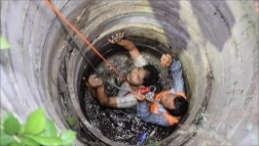 "พระองค์โสมสวลีฯ"เสด็จเป็นองค์ประธานแข่งขันฝีมือคนพิการ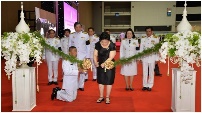 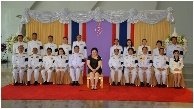 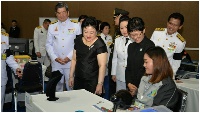 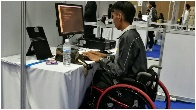 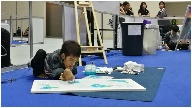 	๒๐๙ ชีวิตแข่งขันฝีมือคนพิการ ครั้งที่ ๘ ใน ๒๐ สาขา ระหว่าง ๒๖-๒๘ เม.ย.๖๐ ก.แรงงาน หวังสร้างพลังฝีมือสร้างสรรค์ ขับเคลื่อนอนาคต "ศิริชัย"เผยรู้ผล ๒๘เม.ย.นี้เมื่อวันที่ ๒๖ เมษายน ๒๕๖๐ กระทรวงแรงงาน โดยกรมพัฒนาฝีมือแรงงาน  เปิดการแข่งขันฝีมือคนพิการแห่งชาติ ครั้งที่ ๘ ณ อาคาร ๒  ศูนย์แสดงสินค้าและการประชุมอิมแพ็คเมืองทองธานี อำเภอปากเกร็ด จังหวัดนนทบุรี โดยได้รับพระกรุณาจากพระเจ้าวรวงศ์เธอ พระองค์เจ้าโสมสวลีพระวรราชาทินัดดามาตุเสด็จเป็นองค์ประธาน 
          พลเอกศิริชัย ดิษฐกุล รัฐมนตรีว่าการกระทรวงแรงงาน เปิดเผยว่า การแข่งขันฝีมือคนพิการแห่งชาติจัดขึ้นครั้งแรกเมื่อวันที่ ๓๐-๓๑ สิงหาคม ๒๕๔๖ ณ อาคารกีฬาเวสน์ ๒ ศูนย์เยาวชนกรุงเทพมหานคร (ไทย-ญี่ปุ่น)  จากนั้นคณะรัฐมนตรีจึงได้มีมติเมื่อวันที่ ๒๐ เมษายน ๒๕๔๗ อนุมัติให้กระทรวงแรงงาน โดยกรมพัฒนาฝีมือแรงงาน เป็นหน่วยงานหลักร่วมกับหน่วยงานและองค์กรที่เกี่ยวข้องกับคนพิการ จัดงานแข่งขันฝีมือคนพิการแห่งชาติ ๒ ปีต่อ ๑ ครั้ง  	สำหรับครั้งนี้เป็นการแข่งขันครั้งที่ ๘  ระหว่างวันที่ ๒๖-๒๘ เมษายน ๒๕๖๐ เพื่อเปิดโอกาสให้คนพิการได้แสดงความสามารถ และสนับสนุนให้คนพิการได้มีการพัฒนาฝีมือให้มีมาตรฐาน เป็นที่ยอมรับของสังคม สามารถก้าวเข้าสู่การทำงานที่มั่นคงด้วย  มีผู้เข้าร่วมประชันฝีมือจำนวน ๒๐๙ คน ใน ๒๐ สาขา ซึ่งแต่ละสาขาจะมีผู้เข้าแข่งขันตั้งแต่ ๘-๑๔ คน แข่งวันละ ๑๐ สาขา โดยวันที่ ๒๖ เมษายน ๒๕๖๐ ประกอบด้วย สาขา ระบายสีบนผ้าไหม สาขาประกอบเครื่องคอมพิวเตอร์ สาขาสานตะกร้า สาขาประดิษฐสิ่งของจากวัสดุเหลือใช้ สาขาถ่ายภาพในสตูดิโอ สาขาตัดเย็บเสื้อผ้าสตรี ระดับพื้นฐาน สาขาออกแบบสิ่งพิมพ์ สาขาออกแบบสถาปัตยกรรมการก่อสร้างด้วยโปรแกรมคอมพิวเตอร์ สาขาออกแบบเว็บเพจ และสาขา ถักโครเชต์          ส่วนวันที่ ๒๗ เมษายน ๒๕๖๐ แข่งขันอีก ๑๐ สาขาประกอบด้วย สาขาวาดภาพระบายสี สาขาประกอบวงจรอิเล็กทรอนิกส์ ระดับพื้นฐาน สาขาเย็บปักถักร้อย สาขาประดิษฐ์เครื่องปั้นดินเผา สาขาออกแบบคาแรคเตอร์ สาขาตัดเย็บเสื้อผ้าบุรุษ สาขาออกแบบโปสเตอร์  สาขาออกแบบเพื่องานอุตสาหกรรมด้วยโปรแกรมคอมพิวเตอร์ สาขาพิมพ์เอกสารด้วยโปรแกรมไมโครซอฟต์เวิร์ด และสาขาถักนิตติ้ง  	 พลเอกศิริชัย กล่าวต่อไปว่า วันที่ ๒๘ เมษายน ๒๕๖๐ จะเป็นวันประกาศผลผู้ชนะการแข่งขันในแต่ละสาขา พร้อมมอบเหรียญรางวัล ใบประกาศเกีรติบัตรและเงินรางวัล ผู้ชนะเลิศระดับเหรียญทอง จะได้รับเงินรางวัล ๓๐,๐๐๐ บาท เหรียญเงิน ๑๕,๐๐๐ บาท เหรียญทองแดง ๙,๐๐๐ บาท และรางวัลชมเชย ๓,๐๐๐ บาท 	การจัดงานครั้งนี้ ยังมีการจัดนิทรรศการเทิดพระเกียรติพระบาทสมเด็จพระปรมินทรมหาภูมิพลอดุลยเดช กับพระรา กรณียกิจด้านคนพิการ การจัดแสดงสินค้าจำหน่าย ซึ่งเป็นผลงานของคนพิการ กิจกรรมสอนอาชีพคนพิการ อาทิ การทำเดคูพาจ การร้อยลูกปัด การจัดทำดอกไม้ประดิษฐ การจัดสานกระเป๋า การเย็บปักถักร้อย กิจกรรมสอนภาษามือ และกิจกรรมการแสดงความสามารถของคนพิการ  นอกจากนี้ ยังมีกิจกรรมสันทนาการเพื่อให้ผู้ร่วมงานได้ร่วมกิจกรรมอีกมากมาย  กพร.จึงขอเชิญชวนผู้สนใจ เข้าร่วมชมกิจกรรมและร่วมเป็นกำลังใจแก่ผู้เข้าแข่งขันในครั้งนี้ด้วย รมต.ก.แรงงาน กล่าว (คมชัดลึกออนไลน์/มูลนิธิพัฒนาคนพิการไทย ๒๖ เม.ย.๖๐)คมนาคมเร่งออกแบบโครงสร้างขนส่งช่วยคนพิการ 	กระทรวงคมนาคม เดินหน้าศึกษา ออกแบบโครงสร้างพื้นฐานการขนส่งสาธารณะอำนวยความสะดวก คนพิการ เด็ก และผู้สูงอายุ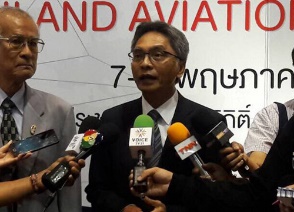 	นายชาติชาย ทิพย์สุนาวี ปลัดกระทรวงคมนาคม เปิดการอบรมสัมมนาการพัฒนาองค์ความรู้ด้านเทคนิคการสำรวจและการจัดการสิ่งอำนวยความสะดวก เพื่อคนพิการ เด็ก และผู้สูงอายุทั้งนี้นายชาติชาย กล่าวว่า กระทรวงคมนาคมได้จัดทำโครงการศึกษาสำรวจเพื่อประเมินและให้ข้อเสนอแนะในการปรับปรุงและออกแบบโครงสร้างพื้นฐานการขนส่งสาธารณะเพื่อคนพิการ เด็ก และผู้สูงอายุ ในระยะที่ ๓ พื้นที่ภาคเหนือและภาคกลาง เพื่อขับเคลื่อนนโยบาย แผน และมาตรการการดำเนินงานด้านการจัดสิ่งอำนวยความสะดวกสำหรับคนพิการ เด็ก และผู้สูงอายุให้เป็นไปตามรัฐธรรมนูญ และปฏิบัติตามนโยบายรัฐบาลในการลดความเหลื่อมล้ำของสังคม และการสร้างโอกาสในการเข้าถึงบริการของรัฐ สอดคล้องกับหลักการออกแบบเพื่อคนทั้งมวล หรือUniversal Design: UD  ลดอุปสรรคและข้อจำกัดทางด้านร่างกาย ทำให้เกิดอิสระในการเดินทางของกลุ่มคนดังกล่าว ด้วยการจัดอบรมบุคลากรของกระทรวงคมนาคมให้มีองค์ความรู้เกี่ยวกับเทคนิคการสำรวจและการจัดสิ่งอำนวยความสะดวกและการบริการให้แก่คนพิการ เด็ก และผู้สูงอายุ ในสถานีขนส่งสาธารณะทั้งทางบก ราง น้ำ อากาศ เพื่อให้การดำเนินงานมีความต่อเนื่องและขยายผลไปยังจังหวัดในทุกภูมิภาคของประเทศ ทำให้ประชาชนทุกกลุ่มได้รับสิ่งอำนวยความสะดวกและการบริการอย่างเสมอภาคและเท่าเทียมกัน(money.sanook.comออนไลน์/มูลนิธิพัฒนาคนพิการไทย ๒ พ.ค.๖๐)กกท.แนะสงขลาเพิ่มอุปกรณ์รับทัพพิการ	การกีฬาแห่งประเทศไทย (กกท.) มั่นใจ สงขลาจัดกีฬาแห่งชาติ และกีฬาคนพิการแห่งชาติ ได้มาตรฐาน แนะปรับสนามบางจุดรับศึกคนพิการมากขึ้น นายณัฐวุฒิ เรืองเวส รองผู้ว่าการฝ่ายกีฬาเป็นเลิศและวิทยาศาสตร์การกีฬา การกีฬาแห่งประเทศไทย(กกท.) นายนิพนธ์ บุญญามณี นายกองค์การบริหารส่วนจังหวัดสงขลา นายขจรศักดิ์ เจริญโสภา รองผู้ว่าราชการจังหวัดสงขลา ร่วมหารือถึงการเตรียมการจัดการแข่งขันกีฬาแห่งชาติ ครั้งที่ ๔๕ “สงขลาเกมส์” และกีฬาคนพิการแห่งชาติ ครั้งที่ ๓๕ “สมิหลาเกมส์” โดยเฉพาะเรื่องของการปรับปรุงสนามแข่งขันซึ่ง “รองตูน” กล่าวว่า ภายหลังการสำรวจสนามแล้วไม่มีอะไรน่าเป็นห่วง  แต่สำหรับกีฬาคนพิการได้แนะนำเจ้าภาพไปแล้วว่า ควรเพิ่มเติมทางลาด ขยายประตูเพื่ออำนวยความสะดวกกับนักกีฬาและเจ้าหน้าที่คนพิการให้มากขึ้น มั่นใจว่า จ.สงขลาจะจัดได้ตามมาตรฐานของกีฬาแห่งชาติ  “ถึงแม้ว่าในปีนี้ทางจังหวัดไม่สามารถนำงบประมาณจากส่วนท้องถิ่นมาใช้ได้ แต่ก็ยังสามารถหางบจากส่วนอื่นๆ มาเพิ่มเติมได้อย่างน่าพอใจ รวมกับงบ ๕๐ ล้านจาก กกท. ทำให้เห็นแล้วว่ามีการช่วยเหลือกันในทุกภาคส่วน ส่วนการจัดนั้นได้มาตรฐานแน่ๆ แต่จะเกินมาตรฐานไปขนาดไหนก็ต้องดูในวันแข่งขัน”รองผู้ว่าการกกท.กล่าว 
  	อนึ่ง การจับสลากแบ่งสายกีฬาประเภททีมจะมีขึ้นในวันที่ ๑๘ พฤษภาคม ที่โรงแรมเอสซี ปาร์ก กรุงเทพมหานคร ตั้งแต่เวลา ๐๙.๐๐ น. เป็นต้นไป ส่วนการแข่งขันสงขลาเกมส์ จะมีขึ้นระหว่างวันที่ ๒๐-๓๐ มิถุนายน และสมิหลาเกมส์มีขึ้นระหว่างวันที่ ๒๐-๒๔ กรกฎาคม (คมชัดลึกออนไลน์/มูลนิธิพัฒนาคนพิการไทย ๒๖ เม.ย.๖๐)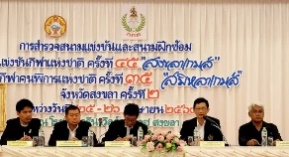 ทัพขนไก่คนพิการลุยศึกเตอร์กีซพาราแบดมินตันที่ตุรกี	นักกีฬาแบดมินตันคนพิการทีมชาติไทย เดินทางเข้าร่วมการแข่งขันรายการ เตอร์กีซ พาราแบดมินตัน อินเตอร์เนชั่นแนล ครั้งที่ ๓ (๓rd Turkish Para-Badminton International) ที่ เมืองอับาย่า ประเทศตุรกี ระหว่าง วันที่ ๑ – ๘ ๒๕๖๐ โดยมีนักกีฬาแบดมินตันคนพิการที่ไปแข่งขันจำนวน ๑๓ คน ผู้ฝึกสอนจำนวน ๔ คน นำทีมโดย นายชูเกียรติ สิงห์สูง นายกสมาคมกีฬาคนพิการแห่งประเทศไทย ในพระบรมราชูปถัมภ์โดยออกเดินทางเมื่อกลางดึกคืนวันที่๑พ.ค.ที่ผ่านมา
 	ก่อนออกเดินทาง นายชูเกียรติ สิงห์สูง นายกสมาคมกีฬาคนพิการแห่งประเทศไทย ในพระบรมราชูปถัมภ์ เปิดเผยว่า นักกีฬาแบดมินตันคนพิการชุดนี้ เป็นนักกีฬาที่เตรียมไว้สำหรับการแข่งขันอาเซียน พาราเกมส์ ครั้งที่ ๙ ในวันที่ ๓-๙ ธ.ค.ที่มาเลเซีย การเดินทางไปแข่งขันรายการนี้ เพื่อเก็บคะแนนสะสมอันดับโลกให้ได้สิทธิ์เข้าร่วมการแข่งขันพาราลิมปิกเกมส์ ๒๐๒๐ ที่กรุงโตเกียว ประเทศญี่ปุ่น ขอขอบคุณ กองทุนพัฒนาการกีฬาแห่งชาติ การกีฬาแห่งประเทศไทย ที่สนับสนุนงบประมาณสำหรับเดินทางไปแข่งขันรายการนี้ (โลกวันนี้ออนไลน์/มูลนิธิพัฒนาคนพิการไทย ๒ พ.ค.๖๐)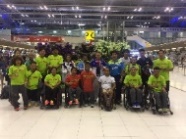 “บางนา เฟรนด์ลี่ ดีไซน์ โมเดล” สู่เมืองต้นแบบอารยสถาปัตย์เพื่อคนทุกวัย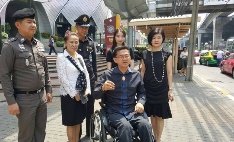 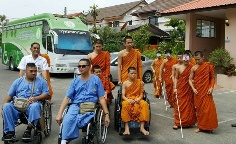  โดย กฤษนะ ละไล 	เมื่อวันอังคารที่ ๔ เมษายน ที่ผ่านมา เครือข่ายบางนา เฟรนด์ลี่ ดีไซน์ โมเดล นำโดย คุณกุลวดี ศิริภัทร ตัวแทนภาคเอกชนจากโรงเรียนนานาชาติบางกอกพัฒนา ในฐานะประธานเครือข่าย พร้อมด้วย คุณผาสุข ลัดพลี ผช.ผู้อำนวยการเขตบางนา พ.ต.ท.เดโช โสสุวรรณากุล รองผู้กำกับฝ่ายปราบปราม สน.บางนา และคุณกฤษนะ ละไล ประธานมูลนิธิอารยสถาปัตย์เพื่อคนทั้งมวล รวมถึงผู้แทนอาคารเซ็นทรัลบางนา ได้ร่วมกันลงพื้นที่ครั้งแรก ในโครงการบางนา เฟรนด์ลี่ ดีไซน์ โมเดล เพื่อสำรวจ และให้ข้อแนะนำในการปรับปรุงและพัฒนาอารยสถาปัตย์สำหรับคนทุกวัยในย่านบางนา ช่วง กม.๓-๔ ซึ่งมีตึกอาคารศูนย์การค้า และอาคารสำนักงานต่างๆ ตั้งอยู่มากมาย 	ตึกอาคารส่วนใหญ่ในย่านดังกล่าวมักสร้างขึ้นก่อนที่กฎกระทรวงมหาดไทยว่าด้วยการจัดทำสิ่งอำนวยความสะดวกสำหรับผู้สูงอายุ และผู้พิการ จะมีผลบังคับใช้เมื่อปี พ.ศ.๒๕๔๘ จึงทำให้ตึกอาคารหลายแห่งยังไม่มีสิ่งอำนวยความสะดวกที่เป็นอารยสถาปัตย์สำหรับคนทั้งมวล หรือบางแห่งอาจมี แต่มีเฉพาะบางจุด ยังไม่เชื่อมโยง และยังมีไม่ทั่วถึงเพียงพอการสำรวจเริ่มจากฟุตบาททางเท้าและทางรถเข็น ป้ายรถเมล์ ตึกอาคาร สถานที่ต่างๆ จากนั้นมาร่วมกันคิดว่าจะทำอย่างไรจึงจะมีสิ่งอำนวยความสะดวกต่างๆ สำหรับผู้สูงอายุ เด็กเล็ก สตรีมีครรภ์ ผู้พิการ และผู้ที่ใช้รถเข็น ซึ่งรวมถึงนักท่องเที่ยวที่ลากกระเป๋าเดินทางด้วย 	 “เรามาร่วมปรึกษาหารือกัน และขอความร่วมมือจากเจ้าของตึกอาคาร รวมถึงปรึกษากับผู้บริหารเขตบางนา กทม. ว่าจะช่วยกันทำตรงไหน อย่างไรบ้าง เพื่อให้ย่านบางนาเป็นต้นแบบในการปรับปรุงพัฒนาอารยสถาปัตย์ที่เชื่อมโยงทั่วถึงกัน เช่น การปรับปรุงฟุตบาททางเท้าให้มีทางลาดเชื่อมโยงไปยังตึกอาคาร สถานที่ต่างๆ ได้ โดยเฉพาะการทำทางลาดด้านหน้าตึกอาคารต่างๆ เพื่ออำนวยความสะดวกให้แก่คนที่ใช้รถเข็น ทั้งผู้สูงอายุ ผู้พักฟื้นสุขภาพ ผู้พิการ และครอบครัวที่มีเด็กเล็กต้องใช้รถเข็น” คุณกุลวดีกล่าว 	ส่วนคุณกฤษนะมองว่า โครงการบางนา FD โมเดล ช่วยตอบโจทย์การเตรียมสภาพแวดล้อมที่รองรับสังคมผู้สูงวัย คืนความสุขให้แก่คนทุกวัย ส่งเสริมการท่องเที่ยวไทยเพื่อคนทั้งมวล และร่วมขับเคลื่อนไทยแลนด์ ๔.๐ เพราะเรื่องอารยสถาปัตย์ หรือเฟรนด์ลี่ดีไซน์ ถือเป็นนวัตกรรมทางความคิด และจิตใจ เป็นนวัตกรรมทางจิตวิญญานแห่งยุคสมัยภายหลังการสำรวจ ทางเครือข่ายบางนา FD โมเดล ได้หารือถึงแนวทางและข้อเสนอในการปรับปรุงพื้นที่ต้นแบบในเบื้องต้น ดังนี้ 	๑.ขอความร่วมมือจากภาคธุรกิจเอกชนเจ้าของตึกอาคารในย่านดังกล่าว โดยเฉพาะศูนย์การค้าเซ็นทรัลบางนา ให้ช่วยทำทางลาด ๒-๓ จุด ที่ด้านหน้าอาคาร เพื่ออำนวยความสะดวกให้แก่คนที่ใช้รถเข็น โดยเฉพาะผู้สูงอายุ และผู้พิการ อีกทั้งเพื่อเป็นการเชื่อมต่อจากป้ายรถเมล์ชานต่ำ และรองรับสถานีรถไฟฟ้าสายบางนาสุวรรณภูมิในอนาคต ซึ่งถ้าทำเฟรนด์ลี่ดีไซน์เสร็จแล้ว คนที่ใช้รถเข็น หรือมนุษย์ล้อ ทั้งคนแก่ คนพิการ ครอบครัวที่มีเด็กเล็กใช้รถเข็น ตลอดจนนักท่องเที่ยวที่มีกระเป๋าลาก จะได้สามารถเดินทางโดยสารรถเมล์หรือรถไฟฟ้า หรือจะมาแท็กซี่ ก็สามารถลงรถจากด้านหน้าอาคารเข้ามาห้างและตึกอาคารต่างๆที่มีทางลาดด้านหน้าได้เลย (ปัจจุบัน ทางลาดในตึกอาคารส่วนใหญ่ มักมีอยู่ด้านหลัง)	๒.ขอให้สำนักงานเขตบางนา ช่วยประสานและดำเนินการปรับปรุงฟุตบาททางเท้า รองรับการใช้งานของคนทุกวัย โดยเฉพาะคนที่ใช้รถเข็นจะได้สามารถใช้บริการได้สะดวก ปลอดภัย ด้วยการทำทางลาดมาตรฐาน คือ ไม่ชัน ไม่แคบ เชื่อมโยงทุกจุด ไปได้ทุกที่ และทำฝาปิดท่อระบายน้ำใหม่ ไม่ให้เป็นอันตรายต่อผู้ที่ใช้รถเข็น ๓.ขอความร่วมมือจากทุกตึกอาคาร และทุกภาคส่วนที่เกี่ยวข้อง ช่วยกันปรับปรุงและลงมือสร้างทำอารยสถาปัตย์ให้เชื่อมโยงถึงกัน สะดวก ปลอดภัย ทันสมัย เป็นสากลโลก และให้ดูสะอาด สวยงามโดย เฟส ๑ คาดว่าจะใช้เวลาประมาณ ๕-๖ เดือน จากเดือนพฤษภาคม-ตุลาคม ๒๕๖๐ ที่จะเริ่มพัฒนาให้มีเฟรนด์ลี่ดีไซน์ คือ มีการออกแบบ และปรับปรุงสร้างทำตึกอาคาร สถานที่ ทางเดินเท้า เพื่อให้คนทุกคน ทุกเพศ ทุกวัย ทุกสภาพร่างกาย สามารถเข้าถึงได้ ใช้ประโยชน์ได้ สะดวก ทันสมัย ปลอดภัย เป็นมิตรกับคนทุกวัย และเพื่อคนทั้งมวล 	Friendly Design (เฟรนด์ลี่ ดีไซน์) หมายถึง หลักการออกแบบบ้านเมือง ตึกอาคาร สถานที่ ระบบขนส่งมวลชน ระบบการสื่อสารโทรคมนาคม ตลอดจนบริการสาธารณะต่างๆ ที่เป็นสากล ทันสมัย เป็นธรรม ทั่วถึง เท่าเทียม และเป็นมิตรกับคนทั้งมวล ให้คนทุกเพศ ทุกวัย ทุกสุขภาพร่างกายใช้ประโยชน์ได้ เข้าถึงได้ สะดวก ปลอดภัยยกตัวอย่างเช่น โทรศัพท์มือถือมีแอพพลิเคชั่นรองรับการใช้งานของคนตาบอด หรือคนหูหนวก, ตึกอาคารมีทางลาดที่มาตรฐาน คือไม่ชัน ไม่แคบ ไม่ลื่น มีราวกันตก และทางลาดต้องมีเชื่อมโยงไปได้ทั่วทุกจุดที่สำคัญคือ ตึกอาคาร สถานที่ต่างๆ ต้องมีทางลาดทั้งด้านหน้า และด้านหลัง หรือทุกจุดทางเข้าออก และมีห้องสุขาสำหรับคนที่ใช้รถเข็น มีประตูกว้าง ๙๐-๑๐๐ เซนติเมตร บานเลื่อน พื้นที่ภายในห้องน้ำกว้างพอที่จะให้รถเข็นหมุนตัวเองได้ มีราวจับกันล้ม เป็นต้น (คมชัดลึกออนไลน์/มูลนิธิพัฒนาคนพิการไทย ๑๕ เม.ย.๖๐)เผยสถานการณ์โรคออทิสติกในไทย พบยังมีการรักษาน้อย เพียง ๑ ใน ๑๐	แพทย์หญิงวิรัลพัชร์ กิตติธะระพันธุ์ จิตแพทย์เด็ก โรงพยาบาลยุวประสาทไวทโยปถัมภ์ ขอให้พ่อแม่ผู้ปกครอง สังเกตเด็กเล็ก ถ้าไม่พูด ไม่สบตา ชวนเล่นก็ไม่เล่น  อย่านิ่งนอนใจ สงสัยว่าเป็นออทิสติก ให้รีบมารักษา ถ้าเด็กอายุขวบครึ่งแล้วไม่พูด ไม่เดิน แสดงว่าพัฒนาการผิดปกติ อย่าคิดว่าเด็กปากหนัก เดี๋ยวก็พูดเอง เพราะเด็กที่ไม่พูด ผิดปกติ จะทำให้พัฒนาการทางภาษา สังคม และพฤติกรรม เข้าข่ายโรคออทิสติก               
 	จิตแพทย์จะคัดกรองอาการ ประเมินและวินิจฉัย ให้คำปรึกษา คำแนะนำ ที่พ่อแม่จะสบายใจมากขึ้น บางครอบครัวกลัวเสียใจและทำใจยอมรับไม่ได้จึงไม่ยอมรักษา กรณีที่มารักษา จะได้รับแนะนำวิธีกระตุ้นพัฒนาการ กลับบ้านไปบำบัดอาการ ด้วยวิธีที่หลากหลาย ทั้งศิลปะบำบัด ชวนพูด เล่น และคุยกับลูกมากขึ้น ไม่ปล่อยให้ลูกอยู่กับแท็บเล็ตและโทรศัพท์มือถือคนเดียวไม่มีปฏิสัมพันธ์ทางสังคมไม่พูดไม่คุยและพัฒนาการช้า
   	สถานการณ์ออทิสติกในไทย มีผู้ป่วยกว่า ๓๐๐,๐๐๐ คน มีรายใหม่ปีละ ๔,๐๐๐ คน แต่ที่มารักษามีเพียง ๑๐ เปอร์เซ็นต์ สถิติแล้วใน ๑,๐๐๐ คน มี ๖ คน ที่เป็นออทิสติก อย่างไรก็ตาม ผู้ป่วยออทิสติก มีวันรักษาหาย จิตแพทย์ขอให้สังคมเข้าใจ ยอมรับและให้โอกาส ด้วยความรัก ความเมตตา ถ้าเด็กออทิสติกได้รักษาก่อน ๕ ขวบ จะไปเรียนหนังสือได้ปกติ บางคนเรียนจบปริญญาตรี และมีความสามารถพิเศษ มีงานทำ และมีระเบียบวินัยในการทำงานมาก (manager.co.thออนไลน์/มูลนิธิพัฒนาคนพิการไทย ๓ เม.ย.๖๐ )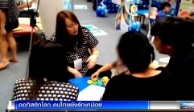 ผู้พิการ-ชาวเกาะในสตูล แห่ลงทะเบียนผู้มีรายได้น้อยคึกคัก แม้จะมีฝนตกลงมาก็ตาม  	สตูล - ผู้พิการ ชาวเกาะ และประชาชนจากทั่วสารทิศในพื้นที่ จ.สตูล ต่างแห่กันไปลงทะเบียนผู้มีรายได้น้อยในวันสุดท้ายคึกคักแม้สภาพอากาศจะไม่ค่อยเป็นใจและมีฝนตกลงมาก็ตาม
 	วันที่ (๑๕ พ.ค.) ผู้สื่อข่าวรายงานว่า ที่ธนาคารออมสิน สาขาสตูล ประชาชนจากทั่วสารทิศในพื้นที่ จ.สตูล เดินทางยื่นเรื่องขอลงทะเบียนผู้มีรายได้น้อยกันอย่างคึกคัก เพื่อรับสวัสดิการแห่งรัฐกันตั้งแต่ยังไม่เปิดทำการ แม้จะมีฝนตกในช่วงเช้า โดยหลายคนที่เดิน
ทางมายื่นในวันนี้บอกว่า ทราบข่าวรายวันแล้วแต่เพิ่งได้โอกาสในการยื่นวันสุดท้ายนี้และไม่คิดว่ายังมีคนเยอะอยู่
 	บางคนอย่างผู้สูงวัยคู่หนึ่ง คุณลุงอุดม จั่วสกุล อายุ ๗๘ ปี อยู่บ้านเลขที่ ๑๔๕ ต.พิมาน อ.เมือง จ.สตูล นำน้องชายคือ นายเลียง จั่วสกุล อายุ ๗๖ ปี อยู่บ้านเลขที่ ๗ หมู่ ๑ ต.ปูยู อ.เมือง จ.สตูล ร่างกายอยู่ในสภาพไม่พร้อมจะเดินเหิน เจ็บหัวเข่ามาหลายปี นั่งเรือมาจากเกาะปูยู ตั้งแต่ฟ้าสว่าง และเช่าซาเล้งต่อมาขอลงทะเบียนในวันนี้เช่นกัน โดยก่อนหน้านี้ ได้มาติดต่อไว้แล้ว ๓ ครั้ง ทั้งเรื่องของตัวเอง และของน้องชาย เพิ่งจะเข้าใจกระบวนการขอลงทะเบียน โดยก่อนหน้านี้ก็ไม่เห็นมีการไปให้บริการที่เกาะแต่อย่างใด จึงไปรับตัวน้องชายขึ้นมาเข้ารับบริการสวัสดิการแห่งรัฐ แม้จะมีความยากลำบากทางร่างกายก็ตาม โดยทางครอบครัวหวังว่าเงินที่ได้จะใช้เป็นส่วนหนึ่งในการดำเนินชีวิตและรักษาพยาบาล
 	ซึ่งการเข้ารับบริการในครั้งนี้ ทางธนาคารออมสิน สาขาสตูล ได้บริการผู้สูงวัย และผู้พิการที่มารับบริการถึงสำนักงานเป็นกรณีพิเศษ และเชื่อว่าวันสุดท้ายของการลงทะเบียนผู้มีรายได้น้อยนี้จะมีผู้มายื่นมากกว่าทุกวัน ๓๐๐ คน โดยทางธนาคารจะพยายามเก็บรายชื่อทั้งหมดเพื่อเข้าสู่ระบบตามวันและเวลาทำการ
 	สำหรับการที่รัฐบาลเปิดให้ประชาชนลงทะเบียนผู้มีรายได้น้อยเพื่อรับสวัสดิการแห่งรัฐ ปี ๒๕๖๐ นั้น เพื่อต้องการแบ่งเบาภาระผู้มีรายได้น้อย และช่วยเหลือให้สามารถยืนหยัดอยู่ได้ด้วยตนเอง โดยออกมาตรการหลายอย่าง เช่น การจัดสรรที่ดินทำกิน การให้สินเชื่อเพื่อประกอบอาชีพ โครงการบ้านประชารัฐ โครงการเจ็บป่วยฉุกเฉินวิกฤตมีสิทธิทุกที่ และการลง
ทะเบียนครั้งนี้ก็จะนำไปสู่การดูแลด้านสวัสดิการเพิ่ม
เติมได้อย่างตรงจุด ทั้งในปัจจุบัน และอนาคต เช่น การมอบบัตรสวัสดิการเป็นกระเป๋าเงินอิเล็กทรอนิกส์ มาตรการลดค่าน้ำค่าไฟ ขึ้นรถเมล์รถไฟฟรี ให้เงินช่วยเหลือเกษตรกรที่ประสบภัยธรรมชาติเป็นต้น (manager.co.thออนไลน์/มูลนิธิพัฒนาคนพิการไทย ๑๕ พ.ค.๖๐)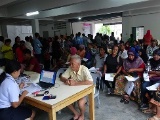 เปิดบริการแล้ว “หอสมุดเมืองกรุงเทพมหานคร” แหล่งความรู้แห่งใหม่ สะดวกสบาย เอาใจคนรักหนังสือ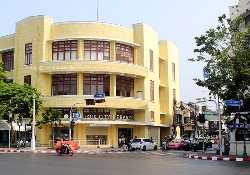 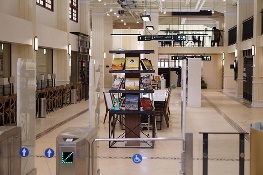  	การได้นั่งอ่านหนังสือ ถือว่าเป็นกิจกรรมอย่างหนึ่งที่ฉันเพลิดเพลินและมีความสุขเป็นอย่าง ยิ่งได้ยินข่าวมาทางกรุงเทพมหานครได้ทำการ  “หอสมุดเมืองกรุงเทพมหานคร”  บนถนนราชดำเนิน พร้อมเปิดในวันที่ ๒๘ เมษายน๒๕๖๐ด้วยแล้วนั้นฉันก็รู้สึกตื่นเต้นไม่ได้จึงอยากมาแนะนำให้ทุกคนได้รู้จักหอสมุดแห่งนี้กัน
 	หลังจากที่กรุงเทพมหานครได้รับเลือกจากองค์การการศึกษา วิทยาศาสตร์ และวัฒนธรรมแห่งสหประชาชาติ (UNESCO) ให้เป็นเมืองหนังสือโลก เมื่อปี ๒๕๕๖ ส่งผลให้ต้องดำเนินภารกิจมากมาย เพื่อให้สำเร็จตามพันธสัญญาของการคัดเลือกครั้งนี้ หนึ่งในพันธกิจที่ต้องทำให้ลุล่วงคือ การก่อสร้างหอสมุดเมือง เพื่อให้บริการการอ่านแก่ประชาชนในเมืองหลวง และยังสามารถพัฒนาไปสู่แหล่งท่องเที่ยวประจำกรุงได้อีกด้วย  	หอสมุดเมืองกรุงเทพมหานคร (Bangkok City Library) นี้ตั้งอยู่กลางใจเมือง บริเวณสี่แยกคอกวัว ถนนราชดำเนิน เปลี่ยนโฉมจากอาคารเก่าของสำนักงานทรัพย์สินส่วนพระมหากษัตริย์ อยู่บริเวณสี่แยกคอกวัว ความสูง ๓ ชั้น พื้นที่ใช้สอยรวม ๔,๘๘๐.๓๘ ตารางเมตร ออกแบบปรับปรุงภายใต้แนวคิดอนุรักษ์และเคารพในคุณค่าของสถาปัตยกรรมเดิม คงกลิ่นอายอารยธรรมตะวันตกผสมผสานการตกแต่งแบบศิลปะไทย เพื่อคงรูปแบบเดิมไว้ให้มากที่สุด ลักษณะอาคารออกแบบให้โอ่โถง โปร่งสบาย เน้นการออกแบบในส่วนพื้นที่ให้บริการการอ่านและการทำงาน ซึ่งจะคุมแสงให้อยู่ในระดับสบายตาในโทนสีที่ร่วมสมัย มีการตกแต่งใช้ลวดลาย สี และวัสดุที่บ่งบอกเอกลักษณ์ความเป็นไทย ซึ่งอยู่ในยุคเดียวกันกับศิลปะสไตล์อาร์ตเดคอร์ และ นีโอ-คลาสสิค (สถาปัตยกรรมเดิม) ให้กลายเป็นแหล่งความรู้แห่งใหม่ของคนเมือง เป็นหอสมุดที่ครบวงจรมีบริการอย่างครบครัน  	ภายในอาคารได้จัดสรรพื้นที่ใช้สอย ๔ ชั้น รวมชั้นลอย โดยชั้นที่ ๑ ตามรอยทางพระราชา ตามรอยแสงแห่งปัญญา อัญเชิญพระบรมราโชวาทและพระราชดำรัสที่เกี่ยวข้องกับการอ่านและการเรียนรู้ กระตุ้นคนไทยรู้จักการเรียนรู้อย่างชาญฉลาดผ่านกระบวนการต่างๆ โดยเฉพาะการอ่านหนังสือ มีนิทรรศการหมุนเวียน ห้องนิตยสาร - หนังสือพิมพ์ บริการข้อมูลห้องสมุด - นักท่องเที่ยว ห้องฉายภาพยนตร์ ห้องสมุดผู้พิการ และ Book Cafe’ โปร่งโล่งสบายตา มีเก้าอี้ให้เรานั่งอ่านหนังสือ ไม่ว่าจะเป็นแบบโซฟา เป็นโต๊ะเก้าอี้ พร้อมปลั๊กไฟ หรือจะเป็นโต๊ะยาวติดริมหน้าต่างที่เห็นวิวถนนราชดำเนินกลาง 	ชั้น M เมื่อเด็กน้อยจะขอตามรอยแสงแห่งปัญญา รวบรวมหนังสือวรรณกรรมสำหรับเด็กและเยาวชน กิจกรรมเรียนรู้สำหรับครอบครัว ชั้นที่ ๒ โลกแซ่ซ้องพระบารมี เจริญไมตรีแห่งมหานคร หนังสือเมืองหลวงนานาประเทศ หนังสือจากสถานทูตในไทย หนังสือจากประเทศบ้านพี่เมืองน้อง กทม. ข้อมูลอาเซียน วรรณกรรมที่ได้รับรางวัลทั้งในและต่างประเทศ ชั้นที่ ๓ แหล่งเรียนรู้ศาสตร์พระราชา ให้ประชาชนเรียนรู้แนวพระราชดำริ โครงการพระราชดำริที่เกี่ยวข้องกับกทม.ในด้านต่างๆ ข้อมูล ๕๐ เขต โครงการต่างๆ และหนังสือที่ กทม. ผลิตขึ้น ค่าสมัครสมาชิกนั้นก็ไม่แพงอย่างที่คิด โดยมีค่าสมัครแบบนี้ อายุไม่เกิน ๑๕ ปี คนละ ๕ บาท/ปี และ อายุ ๑๕ ปีขึ้นไป คนละ ๑๐ บาท/ปี รวมทั้งยังมีค่าประกันหนังสืออายุไม่เกิน ๑๕ ปี คนละ ๒๐ บาท และอายุ ๑๕ ปีขึ้นไป คนละ ๔๐ บาท
 	ถ้าสมาชิกส่งหนังสือคืนเกินกำหนด ต้องชำระค่าปรับวันละ ๑ บาท/เล่ม และกรณีทำหนังสือหายหรือชำรุด ต้องชดใช้ตามราคาในท้องตลาด หรือหาหนังสือใหม่มาใช้คืน (ในส่วนของชาวต่างชาติสามารถเข้าใช้บริการได้ด้วยการแสดงPassport)
 	ถือว่าเป็นหอสมุดแห่งใหม่ที่น่าใช้อย่างครบครัน ทั้งยังมีสิ่งอำนวยความสะดวกสบาย เหมาะสมที่จะเป็นหอสมุดประจำเมืองของกรุงเทพมหานคร ที่มีทุกคนเป็นเจ้าของ การอ่านหนังสือก็จะไม่เป็นเรื่องน่าเบื่ออีกต่อไป  หอสมุดเมืองกรุงเทพมหานครได้เปิดให้ประชาชนทั่วไปแล้วตั้งแต่วันนี้ โดยเปิดให้บริการในวันอังคาร-เสาร์ เวลา ๐๘.๐๐-๒๑.๐๐ น. และในวันอาทิตย์ เวลา ๐๙.๐๐-๒๐.๐๐ น. (ปิดทำการในวันจันทร์และวันหยุดนักขัตฤกษ์) (manager.co.thออนไลน์/มูลนิธิพัฒนาคนพิการไทย ๒๘ เม.ย.๖๐)เลือกตั้งวิธีใหม่ อยู่ต่างประเทศ กาบัตรทางเน็ต	"ครูหยุย" ยัน สนช.ไม่เตะถ่วงกฎหมายพรรคการเมือง ขณะที่ กกต.พร้อมจัดเลือกตั้ง เปิดรับสมัครทางอินเทอร์เน็ต และลงคะแนนทางอินเทอร์เน็ตสำหรับประชาชนไทยในต่างประเทศ "สุเทพ" ติงประเทศไทยจะคิดเอาแต่ง่ายๆ เอาแต่สะดวก แค่ ๑๐๐ บาทเป็นปัญหา ต่อไปไม่ได้แล้วมันต้องทำเรื่องยาก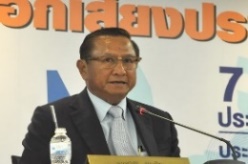  	นายวัลลภ ตังคณานุรักษ์ โฆษกคณะกรรมาธิการวิสามัญพิจารณาศึกษาร่าง พ.ร.บ.ประกอบรัฐธรรมนูญว่าด้วยพรรคการเมือง พ.ศ. ... แถลงผลการประชุมเมื่อวันจันทร์ว่า กมธ.ได้รับความคิดเห็นเพิ่มเติมจากพรรคประชาธิปัตย์และพรรคชาติประชาธิปไตยก้าวหน้า ดังนั้นจึงได้มอบหมายให้ฝ่ายเลขาฯ นำไปรวบรวมกับความเห็นจากพรรคอื่นๆ และให้สรุปมาว่าแต่ละมาตราพรรคการเมืองเสนออะไรบ้าง ทั้งนี้ ที่ประชุมมีมติขยายกรอบเวลาการประชุมเป็นวันจันทร์ถึงวันศุกร์ สะท้อนชัดว่า สนช.ไม่ได้เตะถ่วงและต้องการให้มีความรวดเร็ว 	นายวัลลภกล่าวอีกว่า การพิจารณารายมาตราในวันนี้เริ่มตั้งแต่มาตรา ๒๓ ถึงมาตรา ๓๒ โดยในมาตรา ๒๓ (๕) กำหนดให้พรรคการเมืองต้องจัดกิจกรรมเพื่อส่งเสริมระบอบประชาธิปไตย และส่งเสริมความเป็นสถาบันของพรรคการเมือง ซึ่งความเห็นชอบของคณะกรรมการการเลือกตั้ง (กกต.) ที่ประชุมมีมติให้แขวนการพิจารณาไว้ก่อน และมีแนวโน้มตัดถ้อยคำท่อนสุดท้าย เพราะเห็นว่ากิจกรรมดังกล่าวเป็นเรื่องภายในของพรรคการเมือง 	นายวัลลภกล่าวว่า ในมาตรา ๒๕ ประกอบมาตรา ๒๖ วรรคสอง เกี่ยวกับการตรวจสอบบัญชีสมาชิกของพรรคการเมือง หากพบใครเป็นสมาชิกมากกว่า ๑ พรรค ให้นายทะเบียนแจ้งพรรคการเมืองตัดรายชื่อทิ้ง ที่ประชุมมีมติให้เพิ่มถ้อยคำ กำหนดให้เมื่อตัดรายชื่อสมาชิกที่ซ้ำกันออกแล้ว ให้แต่ละพรรคแจ้งสมาชิกรับทราบด้วย เพื่อลดภาระให้พรรคการเมืองไม่เร่งรีบหาสมาชิกจนซ้ำกัน อีกทั้งหากไม่ดำเนินการมีกำหนดโทษปรับไว้ในมาตรา ๑๐๐ 	นอกจากนี้ ที่ประชุมยังมีมติแขวนมาตรา ๒๗ (๓) เกี่ยวกับการพ้นสมาชิกภาพหากไม่จ่ายค่าบำรุงพรรคติดต่อกัน ๒ ปี เนื่องจากส่วนนี้เกี่ยวข้องกับมาตรา ๑๕ (๑๕) การชำระค่าบำรุงพรรคที่ยังแขวนไว้รอการพิจารณา เมื่อวันที่ ๑ พฤษภาคม นายศุภชัย สมเจริญ ประธานคณะกรรมการการเลือกตั้ง (กกต.) ให้สัมภาษณ์ถึงการทำงานของ กกต.ว่า ในขณะนี้ได้เตรียมการรองรับการเลือกตั้งที่จะเกิดขึ้นในอนาคตแล้ว โดยสำนักงาน กกต.ได้ยกร่าง พ.ร.ป.ว่าด้วยสมาชิกสภาผู้แทนราษฎรและการได้มาซึ่งสมาชิกวุฒิสภาเป็นที่เรียบร้อยแล้ว ซึ่งจะปรับแก้ให้สอดคล้องกับกฎหมายหากมีการประกาศบังคับใช้แล้ว พร้อมกันนี้ยังได้เตรียมการเปิดรับสมัครเลือกตั้งทางอินเทอร์เน็ต หรือการเลือกตั้งทางอินเทอร์เน็ตสำหรับประชาชนไทยในต่างประเทศ 	นอกจากนี้ ด้านบริหารการเลือกตั้งก็เตรียมความพร้อมในการอำนวยความสะดวกแก่คนพิการและผู้สูงอายุในการไปใช้สิทธิ์ออกเสียงเลือกตั้ง โดยในวันที่ ๓ พ.ค.นี้ กกต.ร่วมจัดประชุมกับเครือข่ายเอเชียเพื่อการเลือกตั้ง หรือมูลนิธิอันเฟรล เพื่อระดมความคิดจากตัวแทนผู้พิการและผู้สูงอายุในการออกแบบวิธีการใช้สิทธิ์ออกเสียงเลือกตั้งให้เอื้อประโยชน์ต่อผู้พิการและผู้สูงอายุด้วย 	นายศุภชัยยังกล่าวถึงความคืบหน้าการสรรหาเลขาธิการ กกต.ว่า น่าจะแล้วเสร็จก่อนการเลือกตั้งที่จะมีขึ้นในอนาคต ไม่มีผลกระทบต่อการเลือกตั้งแน่นอน อีกทั้งขณะนี้ กกต.ก็มีรองเลขาฯ กกต.ทำหน้าที่รักษาการเลขาฯ กกต.ที่มีประสบการณ์และเชี่ยวชาญในการทำงาน และยังมีรองเลขาฯ กกต.ทั้ง ๕ ด้านที่มีความชำนาญสามารถทำหน้าที่ได้โดยไม่ขาดตกบกพร่องด้วย 	ที่วัดธารน้ำไหล สวนโมกขพลาราม จ.สุราษฎร์ธานี นายสุเทพ เทือกสุบรรณ ประธานมูลนิธิมวลมหาประชาชนเพื่อการปฏิรูปประเทศไทย (มปท.) แกนนำ กปปส.ให้สัมภาษณ์ถึงกรณีบรรดาพรรคการเมืองแสดงความไม่เห็นด้วยต่อร่าง พ.ร.บ.พรรคการเมือง ที่กำหนดให้สมาชิกพรรคการเมืองจะต้องเสียค่าบำรุงพรรคว่า เราต้องทำการเมืองให้เป็นการเมืองของประชาชน ไม่ใช่การเมืองที่อยู่ในมือของคนหยิบมือเดียวเล็กๆ แล้วประชาชนเป็นผู้ฟัง เป็นผู้เชื่อ เป็นผู้ตาม เป็นผู้ปฏิบัติ ไม่ได้แล้ว ประชาธิปไตยต่อไปต้องเป็นการเมืองของประชาชนทุกสาขาอาชีพ การที่เราจะทำการเมืองให้เป็นของประชาชน องค์กรสำคัญที่เราต้องดำเนินการคือพรรคการเมือง การปฏิรูปครั้งนี้เรามุ่งมั่นทำพรรคการเมืองให้เป็นพรรคการเมืองของประชาชนคมนาคมสัมมนาขนส่งสาธารณะเพื่อคนพิการ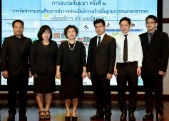 	กระทรวงคมนาคมจัดอบรมสัมมนา "การจัดทำรายงานด้านการสำรวจประเมินโครงสร้างพื้นฐานการขนส่งสาธารณะ เพื่อคนพิการ เด็ก และผู้สูงอายุ" 	น.ส.กอบกุล โมทนา ที่ปรึกษาด้านเศรษฐกิจการขนส่งทางอากาศ เป็นประธานเปิดการอบรมสัมมนา "การจัดทำรายงานด้านการสำรวจประเมินโครงสร้างพื้นฐานการขนส่งสาธารณะ เพื่อคนพิการ เด็ก และผู้สูงอายุ" ณ อาคารสโมสรและหอประชุมกระทรวงคมนาคม ทั้งนี้กระทรวงคมนาคมได้จัดทำโครงการศึกษาสำรวจเพื่อประเมินและให้ข้อเสนอแนะในการปรับปรุงและออกแบบโครงสร้างพื้นฐานการขนส่งสาธารณะเพื่อคนพิการ เด็ก และผู้สูงอายุ ในระยะที่ ๓ พื้นที่ภาคเหนือและภาคกลาง เพื่อขับเคลื่อนนโยบาย แผน และมาตรการการดำเนินงานด้านการจัดสิ่งอำนวยความสะดวกสำหรับคนพิการ เด็ก และผู้สูงอายุให้เป็นไปตามรัฐธรรมนูญ และปฏิบัติตามนโยบายรัฐบาลในการลดความเหลื่อมล้ำของสังคม และการสร้างโอกาสในการเข้าถึงบริการของรัฐ สอดคล้องกับหลักการออกแบบเพื่อคนทั้งมวล ลดอุปสรรคและข้อจำกัดทางด้านร่างกาย ทำให้เกิดอิสระในการเดินทางของประชาชนทุกกลุ่ม ด้วยการจัดอบรมบุคลากรของกระทรวงคมนาคมให้มีความรู้ความเข้าใจเพื่อให้การดำเนินงานมีความต่อเนื่องและขยายผลไปยังจังหวัดในทุกภูมิภาคของประเทศ(innnews.co.thออนไลน์/มูลนิธิพัฒนาคนพิการไทย ๓ พ.ค.๖๐)เปิดมาตรการ‘ภาษี-รายได้’ รองรับ‘สังคมผู้สูงอายุ’	การประชุมคณะรัฐมนตรี(ครม.)เมื่อวันที่ ๒ พ.ค.๖๐ มีการรายงานผลสรุปของคณะกรรมาธิการสังคม กิจการเด็ก เยาวชน สตรี ผู้สูงอายุ คนพิการ และผู้ด้อยโอกาส สภานิติบัญญัติแห่งชาติ (สนช.) เรื่อง “การเตรียมความพร้อมเข้าสู่สังคมผู้สูงอายุ”  ซึ่งหลายหน่วยงานมีมาตรการต่างๆ เพื่อมารองรับและสอดคล้องกับแผนยุทธศาสตร์ชาติ ๒๐ ปี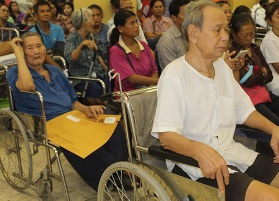  	กระทรวงการคลังได้เสนอมาตรการด้านการคลัง เพื่อรองรับสังคมสูงอายุ ซึ่งถือว่าเป็นมาตรการที่เกี่ยวพันโดยตรงกับผู้สูงอายุ เนื่องจากเป็นเรื่องเกี่ยวกับภาษีและรายได้ในการดำรงชีพ ในขณะที่หน่วยงานอื่นเป็นมาตรการระดับนโยบายและการจัดเตรียมอำนวยความสะดวกให้กับผู้สูงอายุในชีวิตประจำวัน 	มาตรการทางการคลัง สรุปได้ ดังนี้ ด้านสาธารณสุข มาตรการภาษี ได้แก่   ๑.ยกเว้นภาษีเงินได้บุคคลธรรมดาสำหรับผู้มีเงินได้ที่ได้จ่ายค่าเบี้ยประกันภัยสำหรับการประกันสุขภาพบิดา มารดาของผู้มีเงินได้ รวมทั้งบิดา มารดาของสามี หรือภรรยาของผู้มีเงินได้ตามจำนวนที่จ่ายจริงแต่ไม่เกิน ๑๕,๐๐๐ บาท   	๒.ลดหย่อนค่าเบี้ยประกันภัยที่ผู้มีเงินได้ ได้จ่ายเงินไป  สำหรับการประกันชีวิตของผู้มีเงินได้ตามจำนวนที่จ่ายจริงแต่ไม่เกิน ๑ แสนบาทในปีภาษีนั้น และยกเว้นภาษีเงินได้สำหรับเงินได้เท่าที่จ่ายเป็นค่าเบี้ยประกันภัย สำหรับการประกันชีวิตแบบบำนาญเพิ่มขึ้นอีกในอัตรา ๑๕% ของเงินได้พึงประเมิน แต่ไม่เกิน ๒ แสนบาท  	ด้านหลักประกันรายได้ มาตรการภาษี ได้แก่ ๑.ยกเว้นเงินได้บุคคลธรรมดาสำหรับเงินสะสมที่จ่ายเข้ากองทุนการออมแห่งชาติ (กอช.)  ตามจำนวนที่จ่ายจริง แต่ไม่เกิน ๕ แสนบาท  และยกเว้นภาษีเงินได้บุคคลธรรมดา สำหรับเงินหรือผลประโยชน์ใดๆ ของสมาชิกที่ได้รับจาก กอช. เนื่องจากทุพพลภาพ หรือสิ้นสมาชิกภาพ หรือตาย 	๒.ยกเว้นภาษีเงินได้บุคคลธรรมดาสำหรับเงินที่จ่ายเป็นเงินสะสม เข้ากองทุนสำรองเลี้ยงชีพในอัตราไม่เกิน ๑๕% ของค่าจ้าง แต่ไม่เกิน ๕ แสนบาท และยกเว้นภาษีเงินได้บุคคลธรรมดาสำหรับเงิน หรือ ผลประโยชน์ที่ได้รับจากกองทุนสำรองเลี้ยงชีพ เนื่องจากตาย ทุพพลภาพ หรือ ลาออกจากงาน  	๓.ยกเว้นภาษีเงินได้บุคคลธรรมดาสำหรับเงินที่จ่ายเป็นค่าซื้อหน่วยลงทุนในก่องทุนรวม เพื่อการเลี้ยงชีพในอัตราไม่เกิน ๑๕% ของเงินได้พึงประเมินเฉพาะส่วนที่ไม่เกิน ๕ แสนบาท โดยต้องถือหน่วยลงทุนไม่น้อยกว่า ๕ ปี  และไถ่ถอนเมื่อมีอายุไม่ต่ำกว่า ๕๕ ปี และยกเว้นภาษีเงินได้บุคคลธรรมดา สำหรับเงินหรือผลประโยชน์ใดๆ ที่ได้รับเนื่องจากการขายหน่วยลงทุนคืนให้แก่กองทุนรวมเพื่อการเลี้ยงชีพ 	๔.ยกเว้นภาษีเงินได้บุคคลธรรมดาสำหรับเงินได้ที่จ่ายเป็นเงินสะสมเข้ากองทุนสงเคราะห์ตามกฎหมายว่าด้วยโรงเรียนเอกชนเฉพาะส่วนไม่เกิน ๕ แสนบาท และยกเว้นภาษีเงินได้ส่วนบุคคลธรรมดา สำหรับเงินหรือผลประโยนช์ใดๆ  ที่ได้รับจากกองทุนสงเคราะห์ตามกฎหมายว่าด้วยโรงเรียนเอกชน เพราะเหตุสูงวัย ทุพพลภาพ หรือตาย  มาตรการรองรับสังคมสูงอายุ ซึ่งคณะรัฐมนตรีได้มีมติเห็นชอบเมื่อวันที่ ๘ พ.ย.๒๕๕๙  ดังนี้  	๑.มาตรการบูรณการระบบบำเหน็จบำนาญ  เห็นชอบให้มีการจัดตั้งคณะกรรมการนโยบายบำเหน็จบำนาญแห่งชาติและกองทุนบำเหน็จบำนาญแห่งชาติ และอนุมัติร่าง พ.ร.บ.คณะกรรมการนโยบายบำเหน็จบำนาญแห่งชาติ พ.ศ.... และร่างพ.ร.บ.กองทุนบำเหน็จบำนาญแห่งชาติ พ.ศ... โดยร่างกฎหมายทั้ง  ๒ ฉบับดังกล่าว ขณะนี้ได้ผ่านการตรวจพิจารณาของสำนักงานคณะกรรมการกฤษฎีกาแล้ว 	๒.การจ้างงานผู้สูงอายุ เห็นชอบให้นายจ้างนำรายจ่ายประเภทเงินเดือนและค่าจ้างสำหรับการจ้างสำหรับการจ้างบุคลากรผู้สูงอายุ (อายุ ๖๐ ปีขึ้นไป)  มาหักค่าใช้จ่ายได้ ๒ เท่า สำหรับกรณีอัตราค่าจ้างไม่เกิน ๑๕,๐๐๐ บาทต่อคนต่อเดือน  ทั้งนี้ นายจ้างสามารถขอใช้สิทธิได้ไม่เกิน ๑๐%  ของจำนวนลูกจ้างทั้งหมด   โดยร่างกฎหมายที่เกี่ยวข้องอยู่ในขั้นตอนทูลเกล้าฯ เพื่อให้มีผลบังคับใช้ทางกฎหมาย  	๓. สินเชื่อที่อยู่อาศัยสำหรับผู้สูงอายุ (Reverse Mortgage)  มอบหมายให้สถาบันการเงินเฉพาะกิจของรัฐนำร่องพิจารณาดำเนินการตามมาตรการสินเชื่อดังกล่าว เพื่อให้ผู้สูงอายุที่มีอายุตั้งแต่ ๖๐ ปีขึ้นไป สามารถนำที่อยู่อาศัยที่ตนมีกรรมสิทธิ์และปลอดภาระหนี้ มาเปลี่ยนเป็นรายได้ในการดำรงชีพเป็นรายเดือน 	ด้านสังคมและความมั่นคงของมนุษย์ มาตรการรองรับสังคมผู้สูงอายุ เกี่ยวกับการสร้างที่พักอาศัยสำหรับผู้สูงอายุ (Senior Complex) ซึ่งคณะรัฐมนตรีได้มีมติเห็นชอบเมื่อวันที่ ๘ พ.ย.๒๕๕๙  ดังนี้ 	มอบมาย กระทรวงพัฒนาสังคมและความมั่นคงมนุษย์ ดำเนินโครงการสร้างที่พักอาศัยสำหรับผู้สูงอายุในพื้นที่ราชพัสดุ จำนวน ๕ แห่ง ในจ.ชลบุรี นครนายก เชียงราย และเชียงใหม่  โดยกำหนดอัตราค่าเช่าและค่าธรรมเนียมในอัตราเดียวกันกับโครงการบ้านธนารักษ์ประชารัฐ ยกเว้น พื้นที่ในจังหวัดเชียงใหม่ ซึ่งมีศักยภาพเชิงพาณิชย์สูงให้กำหนดอัตราค่าเช่าและค่าธรรมเนียมตามระเบียบของกระทรวงการคลัง ทั้งนี้ ผู้เช่าจะได้รับสิทธิในการเช่าเป็นระยะเวลา ๓๐ ปี  โดยทางราชการอาจต่ออายุสัญญาเช่าออกไปอีกเป็นระยะเวลา ๓๐ ปี  	มอบหมายการเคหะแห่งชาติ ธนาคารอาคารสงเคราะห์ และสถาบันพัฒนาองค์กรชุมชน (องค์การมหาชน)  ดำเนินการจัดหาสถานที่ที่เหมาะสม เพื่อสร้างที่พักอาศัยสำหรับผู้สูงอายุ โดยให้นำหลักการของโครงการบ้านมั่นคงและบ้านประชารัฐมาใช้กับการดำเนินการดังกล่าว เห็นชอบให้ยกเว้นการนำกฎหมายผังเมืองมาบังคับใช้กับที่ราชพัสดุ  ที่กรมธนารักษ์ให้ความเห็นชอบดำเนินโครงการที่พักอาศัยสำหรับผู้สูงอายุ (Senior Complex)  	ให้สถาบันการเงินเฉพาะกิจ ได้แก่ ธนาคารออมสิน และธนาคาอาคารสงเคาะห์ สนับสนุนสินเชื่อเงื่อนไขผ่อนปรนให้แก้ผู้ประกอบการพัฒนาอสังหาริมทรัพย์ ที่ต้องการพัฒนาโครงการที่พักอาศัยสำหรับผู้สูงอายุ (Pre-finance)  ในวงเงินรวมไม่เกิน ๔,๐๐๐ ล้านบาท และเห็นควรให้มีการจัดสรรวงเงินสินเชื่อที่อยู่อาศัยสำหรับผู้สูงอายุ (Post-finance) เพื่อรองรับการดำเนินโครงการในระยะต่อไปด้วย ทั้งนี้ ให้บุตรที่ทำหน้าที่เลี้ยงดูบิดามารดาที่สูงอายุ ได้รับสิทธิในการจองโครงการที่พักอาศัยสำหรับผู้สูงอายุ รวมถึงสิทธิในการสนับสนุนสินเชื่อภายใต้เงื่อนไขดังกล่าวเป็นลำดับแรก (คมชัดลึกออนไลน์/มูลนิธิพัฒนาคนพิการไทย ๐๓ พ.ค.๖๐)"MiRo" หุ่นยนต์สัตว์เลี้ยงอัจฉริยะช่วยคลายเหงาให้ผู้สูงอายุ คนพิการ	ผู้สูงอายุจำนวนมากมักจะมีสัตว์เลี้ยงเป็นเพื่อนช่วยคลายเหงาหรือทำให้รู้สึกผ่อนคลายขึ้น แต่ในอนาคต สัตว์เลี้ยงสำหรับผู้สูงอายุอาจกลายเป็นหุ่นยนต์แบบปัญญาประดิษฐ์ที่สามารถสื่อสารได้กับมนุษย์ แทนสัตว์เลี้ยงจริงๆ  “MiRo” คือชื่อของหุ่นยนต์สัตว์เลี้ยงที่ถูกสร้างขึ้นมาโดยบริษัท Consequential Robotics ในอังกฤษ เพื่อให้เป็นเพื่อนกับมนุษย์โดยเฉพาะ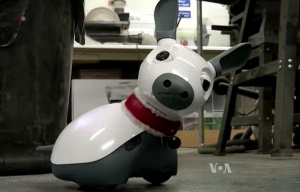  	คุณ Marie Favre ผู้จัดการของ Consequential Robotics บอกว่า "หุ่นยนต์ตัวนี้ดูภายนอกแล้วอาจแยกไม่ออกว่าเป็นสุนัข หรือแกะ หรือวัว อาจเรียกว่าเป็นสัตว์ผสมแบบไฮบริด หน้าตาน่ารักน่ากอด โดยมีหน้าที่สำคัญคือช่วยคลายเหงาให้กับผู้สูงอายุหรือคนทุพพลภาพ เช่น ผู้ป่วยออทิสซึ่มได้" 	เจ้า MiRo มีระบบเซนเซอร์ที่สามารถรับรู้การสัมผัสที่ศีรษะและที่หลังได้ ซึ่งมันจะโต้ตอบด้วยการกระดิกหางไปมา นอกจากนี้ยังมีระบบรับส่งคลื่นเสียงหรือโซนาร์ติดอยู่ที่จมูก ทำให้มันจดจำตำแหน่งของตัวเองได้ รวมทั้งมีกล้องติดอยู่ในดวงตาทั้งสองข้างที่ช่วยในการแยกแยะคนแต่ละคน และนำทางไปยังที่ต่างๆ 	แต่ส่วนสำคัญที่สุดของเจ้าหุ่นยนต์สัตว์เลี้ยงตัวนี้ ดูเหมือนจะอยู่ที่สมองของมัน ซึ่งติดตั้งระบบปัญญาประดิษฐ์เอาไว้ ทำให้ MiRo มีความฉลาดกว่าสัตว์เลี้ยงส่วนใหญ่ คุณ Ludwig Resch วิศวกรของ Consequential Robotics อธิบายว่า ระบบปัญญาประดิษฐ์ หรือ Artificial Intelligence ช่วยเปิดประตูสู่สิ่งใหม่ๆ เช่น ความสามารถในการสื่อสารความรู้สึก ซึ่งสัตว์จริงๆ ไม่สามารถทำได้ 	ยังไม่รวมที่มันสามารถต่อโทรศัพท์ จดจำเสียงคนที่มาที่ประตู รวมทั้งเตือนถึงกิจกรรมหรือกำหนดการที่ต้องทำในแต่ละวันได้อีกด้วย ทางด้านคุณ Mervyn Kohler แห่งมูลนิธิเพื่อผู้สูงอายุ Age UK บอกว่า ข้อได้เปรียบของเจ้า MiRo คือไม่รู้จักเหนื่อย ไม่รู้จักหิว ไม่ต้องการเวลาเป็นของตัวเอง และสามารถอยู่กับคุณได้ตลอดเวลาที่คุณต้องการ ถึงกระนั้น คุณ Kohler ชี้ด้วยว่า "แม้ว่าเจ้าหุ่นยนต์ MiRo จะช่วยทำให้ผ่อนคลายได้มากแค่ไหน แต่ก็คงไม่สามารถแทนที่ความสัมพันธ์กับมนุษย์จริงๆ ได้" (ผู้สื่อข่าว Deborah Block รายงาน / ทรงพจน์ สุภาผล เรียบเรียง)(voathai.comออนไลน์/มูลนิธิพัฒนาคนพิการไทย ๒๑ เม.ย.๖๐)กรีฑาคนพิการลุ้นคว้าตั๋วชิงแชมป์โลก	ทัพนักกีฬากรีฑา แขน-ขา คนพิการทีมชาติไทย บุกจีนเพื่อควอลิฟายดิ์ไปแข่งขันเวิลด์ แชมเปี้ยนชิพ(WorldChampionships)ที่ประเทศอังกฤษ
 	นักกีฬากรีฑา แขน – ขา ออกเดินทางไปเข้าร่วมการแข่งขันรายการ พารา แอทเธเลติก กรังด์ปรีซ์ ปักกิ่ง จีน (Para Athletics Grand Prix Beijing China) ที่ กรุงปักกิ่ง ประเทศสาธารณรัฐประชาชนจีน ระหว่างวันที่ ๙ -๑๖ พ.ค.๒๕๖๐ โดยมีนักกีฬากรีฑาคนพิการเข้าร่วมจำนวน ๑๒ คน เจ้าหน้าที่ ผู้ฝึกสอน จำนวน ๔ คน รวมทั้งสิ้น ๑๖ คน ออกเดินทางเมื่อกลางดึก คืนวันที่ ๘ พ.ค.ที่ผ่านมา ด้วยสายการบินไทย เที่ยวบิน ทีจี ๖๗๔ เวลา ๒๓.๑๐ น.ซึ่งมีนายไมตรี คงเรือง ประชาสัมพันธ์สมาคมฯ เป็นตัวแทนนาย ชูเกียรติ สิงห์สูง นายกสมาคมกีฬาคนพิการแห่งประเทศไทยฯเดินทางไปส่งที่สนามบิน
 	นายไมตรี คงเรือง กล่าวว่า สมาคมกีฬาคนพิการแห่งประเทศไทยฯ ได้รับการสนับสนุนงบประมาณจาก กองทุนพัฒนาการกีฬาแห่งชาติ การกีฬาแหงประเทศไทย ส่งไปแข่งขันเพื่อควอลิฟายดิ์ไปแข่งขันเวิลด์ แชมเปี้ยนชิพ (World Championships) ที่ประเทศอังกฤษ ในเดือนก.ค.๒๕๖๐ เพื่อเพิ่มโควตาประเทศ
สำหรับการได้สิทธิเข้าร่วมการแข่งขันพาราลิมปิกเกมส์ ๒๐๒๐ (Paralympic Games ๒๐๒๐) ที่กรุงโตเกียว ประเทศญี่ปุ่น ร่วมกันเชียร์ และเป็นกำลังใจ ให้กับนักกีฬากรีฑาคนพิการไทย คว้าชัยในครั้งนี้ เพื่อคว้าตั๋วไปแข่งขันเวิลด์แชมเปี้ยนชิพที่ประเทศอังกฤษ ให้ได้ ต้องขอขอบคุณ กองทุนพัฒนาการกีฬาแห่งชาติ การกีฬาแหงประเทศไทย ที่สนับสนุนงบประมาณ (โลกวันนี้ออนไลน์/มูลนิธิพัฒนาคนพิการไทย ๑๐ พ.ค.๖๐)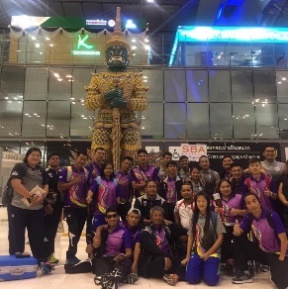 หนุ่มแขนพิการพบรักออนไลน์สาวนั่งรถเข็น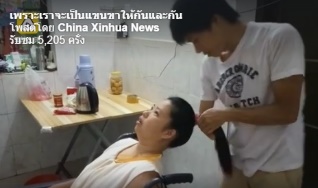 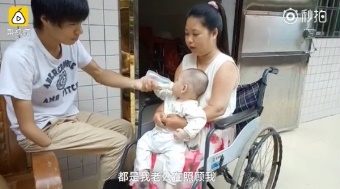 	แม้ว่าจะมีร่างกายไม่ครบสมบูรณ์เหมือนคนอื่น แต่ความรักความเข้าใจที่ทั้งคู่มีให้กันก็ทำให้บ้านหลังนี้กลายเป็นที่พักกายใจที่สมบูรณ์มากยิ่งขึ้น เมื่อปี ๒๐๑๔ เสี่ยวซั่น สาวจีนวัย ๓๓ ปี จากมณฑลกว่างตงพบรักกับ โจวไห่ผิง หนุ่มชาวหูหนานบนแพลตฟอร์มสำหรับผู้พิการบนโลกออนไลน์ ตลอดเวลาที่คบกันทั้งคู่ไม่เคยรังเกียจหรือดูแคลนความไม่สมบูรณ์แบบของฝ่ายตรงข้าม จนตัดสินใจแต่งงานและใช้ชีวิตร่วมกันในที่สุด    	หลังแต่งงานทั้งคู่ออกมาใช้ชีวิตครอบครัวตั้งหน้าทำมาหากินเลี้ยงชีพด้วยตัวเอง โจวไห่ผิงคอยดูแลภรรยาเป็นอย่างดี ไม่ว่าจะทำอาหาร แต่งตัวทำผม ซื้อของเข้าบ้าน ตอนนี้พวกเขามีพยานรักเป็นหนูน้อยหน้าตาน่ารักวัย ๖ เดือน ถึงแม้งานขายของเล็กๆ น้อยๆ ที่ทำอยู่ในตอนนี้จะสร้างรายได้เพียงแค่ประมาณ ๑๐๐ หยวนต่อวัน แต่ทั้งคู่ก็ตั้งใจทำงานเพื่อเก็บเงินไว้ให้ลูกและถึงแม้ว่าจะมีร่างกายไม่ครบสมบูรณ์เหมือนคนอื่น แต่ความรักความเข้าใจที่ทั้งคู่มีให้กันก็ทำให้บ้านหลังนี้กลายเป็นที่พักกายใจที่สมบูรณ์มากยิ่งขึ้น (ที่มา : China Xinhua News) (คมชัดลึกออนไลน์/มูลนิธิพัฒนาคนพิการไทย ๑๑ พ.ค.๖๐) ศูนย์พัฒนาศักยภาพออทิสติก จ.ขอนแก่นกรมส่งเสริมและพัฒนาคุณภาพชีวิตคนพิการ เดินหน้าพัฒนาระบบเครือข่ายการทำงานเพื่อคนพิการและบุคคลออทิสติก พร้อมให้กำลังใจเจ้าหน้าที่และผู้ปกครอง วอนสังคมเข้าใจและเห็นใจผู้พิการและบุคคลออทิสติกด้วย
 	นายสมชาย อำนวยเจริญสุข อธิบดีกรมส่งเสริมและพัฒนาคุณภาพชีวิตคนพิการ หรือ พก.กระทรวงการพัฒนาสังคมความมั่นคงของมนุษย์ ลงพื้นที่ตรวจเยี่ยมศูนย์บริการพัฒนาศักยภาพออทิสติกและศูนย์พัฒนาศักยภาพและอาชีพคนพิการ จังหวัดขอนแก่น พร้อมดูงานการเชื่อมโยงการดำเนินงานส่วนภูมิภาคและส่วนกลาง เพื่อพัฒนาระบบเครือข่ายระบบการทำงานเพื่อคนพิการ พร้อมกับตรวจเยี่ยมชมผลการดำเนินงานและให้กำลังใจเจ้าหน้าที่ผู้ปฏิบัติงาน
 	สำหรับศูนย์พัฒนาศักยภาพบุคคลออทิสติกจังหวัดขอนแก่น เกิดขึ้นจากการผลักดันของกลุ่มผู้ปกครองเด็กออทิสติกขอนแก่น ที่รวมกลุ่มนำเสนอโครงการก่อตั้งศูนย์ฯ ผ่านสำนักงาน พม.ขอนแก่น ไปยังกระทรวงพัฒนาสังคมและความมั่นคงของมนุษย์ จนได้รับการจัดตั้งขึ้นในปี ๒๕๔๘ ให้บริการดูแลและพัฒนาบุคคลออทิสติกทั้งชายและหญิง อายุตั้งแต่ ๑๒-๑๕ ปี ในรูปแบบเช้าไป-เย็นกลับ วันจันทร์ถึงวันศุกร์ ปัจจุบันมีผู้เข้ารับบริการรวม๓๒คนและผู้รับบริการแบบรับคำปรึกษาจำนวน๓๐คน
 	อธิบดีกรมส่งเสริมและพัฒนาคุณภาพชีวิตคนพิการฯ ยังกล่าวให้กำลังผู้ปกครองผู้พิการทุกคนที่ดูแลบุตรหลานที่เป็นออทิสติก ซึ่งต้องใช้ความเข้าใจอย่างมาก ขณะเดียวกันก็อยากให้สังคมเข้าใจผู้พิการและบุคคลออทิสติก ว่าแตกต่างจากเด็กปกติทั่วไปด้วย (news.ch๗.comออนไลน์/มูลนิธิพัฒนาคนพิการไทย ๒๔ เม.ย.๖๐)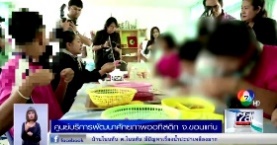 แห่แชร์ภาพรถเข็นบนบันไดเลื่อนบีทีเอส ตั้งคำถามสิ่งอำนวยความสะดวกพื้นฐานคนพิการ	เป็นภาพที่ได้รับการแชร์จากสมาชิกทวิตเตอร์ @kt_wt ซึ่งเป็นภาพผู้นั่งวีลแชร์กำลังใช้บันไดเลื่อน โดยต้องกางมือเหนี่ยวราวบันไดไว้ พร้อมคำพูดเพียงสั้นๆ โดยผู้โพสต์ระบุว่า "มีความเสี่ยงกับการเกิดอุบัติเหตุ#btsเมื่อไหร่Liftโดยสารขึ้นสถานีสำหรับคนพิการผู้สูงอายุจะเสร็จ#มนุษย์ล้อ"
 	โดยภาพดังกล่าวได้รับการแชร์ออกไปจำนวนมาก พร้อมคำวิพากษ์วิจารณ์และตั้งคำถามถึงสิ่งอำนวยความสะดวกสำหรับผู้พิการ และผู้สูงอายุ ซึ่งแม้ว่าจะมีการติดตั้งบันไดเลื่อนให้สะดวกขึ้น แต่สำหรับผู้ต้องนั่งรถเข็นก็ยังใช้ได้ไม่สะดวกแต่อย่างใด โดยพบว่าบางสถานีใหม่ๆ ยังติดตั้งลิฟต์ไม่เสร็จ บางสถานีมีลิฟต์แต่ปิดไม่ให้ใช้เป็นต้น (ประชาชาติธุรกิจออนไลน์/มูลนิธิพัฒนาคนพิการไทย ๑๒ พ.ค.๖๐)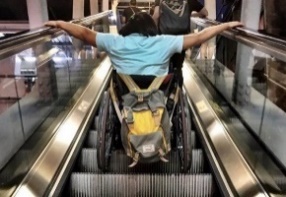 ...คำพ่อสอน...เชิญคนพิการสมัครงานธุรกิจรังนก ที่อยู่ ซอยวิภาวดี ๔๒ เขตจตุจักร กทม. รับพนักงานคัดแยกรังนก ๓ อัตรา รายละเอียดงาน ทำความสะอาด ตัดแต่งรังนก คุณสมบัติ พิการทางการได้ยิน เพศหญิง อายุไม่เกิน ๒๕ ปี ไม่จำกัดวุฒิการศึกษา มีความขยัน อดทน ละเอียดรอบคอบในการทำงาน สวัสดิการ มีที่พักอาศัยให้ฟรี รวมถึงอาหารทั้ง ๓ มื้อ ติดต่อ...คุณพจนีย์  สวาวสุ โทรศัพท์/Line : ๐๙๓-๑๒๔๕๒๒๔ บริษัท หลักทรัพย์เมอร์ชั่น พาร์ทเนอร์ จำกัด (มหาชน) ที่อยู่ ๙๔๒/๘๑ อาคารชาญอิสสระทาวเวอร์ ๑ ชั้น ๒ ถ.พระราม ๔ แขวงสุริยวงศ์ เขตบางรัก กทม.๑๐๕๐๐ รับพนักงานประชาสัมพันธ์ ๑ อัตรา รายละเอียดงาน รับโทรศัพท์ และงานด้านธุรการ งานอื่นๆ ตามที่ได้รับมอบหมาย คุณสมบัติ พิการร่างกาย-เดินได้ เพศหญิง อายุ ๒๒ ปีขึ้นไป ไม่จำกัดวุฒิการศึกษา สามารถใช้งาน Microsoft Office ได้ดี สวัสดิการ ตามนโยบายของบริษัทฯ ติดต่อ...คุณวีรวรรณ ถ้วยทอง โทรศัพท์ ๐๒๖๖๐๖๖๑๒, ๐๒๖๖๐๖๖๗๘  อีเมล์ weerawan@merchantasset.co.thบริษัท บีทาเก้น จำกัด ที่อยู่ สำนักงานใหญ่ เลขที่ ๒๑/๒ ซอยรัชดาภิเษก ๓๐ แขวงจันทรเกษม เขตจตุจักร กรุงเทพมหานคร ๑๐๙๐๐ รับพนักงานธุรการและช่วยรับโทรศัพท์ ๑ อัตรา รายละเอียดงาน งานธุรการและเอกสารทั่วไป พิมพ์งานด้วยคอมพิวเตอร์ และช่วยรับโทรศัพท์ / โอนสายไปให้ตามแผนก คุณสมบัติ คนพิการที่ช่วยเหลือตนเองได้ เพศหญิง อายุ ๑๘ ปีขึ้นไป มีเสียงนุ่มนวล สุภาพ เป็นทักษะในการรับโทรศัพท์ จัดเก็บเอกสารและพิมพ์งาน ติดต่อ...คุณกิ่งแก้ว โทรศัพท์ ๐๒ ๙๓๘๓๒๕๐-๑, ๐๓๔ ๒๙๒ ๐๙๐ อีเมล์ kingkaew.r@betagen.co.thบริษัท วีพีพี โปรเกรสซิฟ จำกัด ที่อยู่ ๗๒๖-๗๒๘ ถนนรัชดาภิเษก(ท่าพระ-ตากสิน) แขวงดาวคะนอง เขตธนบุรี กทม. ๑๐๖๐๐ รับเจ้าหน้าที่ธุรการ ๒ อัตรา รายละเอียดงาน จัดเก็บเอกสาร เดินส่งเอกสารภายในสำนักงาน คุณสมบัติ คนพิการ เพศชาย/หญิง อายุ ๒๐-๔๕ ปี ไม่จำกัดวุฒิการศึกษา มีมนุษยสัมพันธ์ดี สวัสดิการ กองทุนสำรองเลี้ยงชีพ ประกันสุขภาพ เครื่องแบบพนักงาน โบนัส ปรับเงินเดือนประจำปี เบี้ยเลี้ยง เงินกองทุนเพื่อให้พนักงานกู้ยืม ตรวจสุขภาพประจำปี กิจกรรมท่องเที่ยวประจำปี การอบรมและพัฒนา ฯลฯ ติดต่อ...คุณนุ้ย โทรศัพท์ ๐๒-๘๗๖๐๒๙๑  อีเมล์ wannakhon_p@vppcoffee.com ธุรกิจรังนก ที่อยู่ ซอยวิภาวดี ๔๒ เขตจตุจักร กทม. รับพนักงานคัดแยกรังนก ๓ อัตรา รายละเอียดงาน ทำความสะอาด ตัดแต่งรังนก คุณสมบัติ พิการทางการได้ยิน เพศหญิง อายุไม่เกิน ๒๕ ปี ไม่จำกัดวุฒิการศึกษา มีความขยัน อดทน ละเอียดรอบคอบในการทำงาน สวัสดิการ มีที่พักอาศัยให้ฟรี รวมถึงอาหารทั้ง ๓ มื้อ ติดต่อ...คุณพจนีย์  สวาวสุ โทรศัพท์/Line : ๐๙๓-๑๒๔๕๒๒๔ บริษัท วาย เอช เอส อินเตอร์เนชั่นแนล จำกัด ที่อยู่ ๒๔๔๕/๒๗-๓๐ อาคารธารารมณ์ บิสซิเนส ทาวเวอร์ ชั้นที่ ๑๖ ถนนเพชรบุรีตัดใหม่ แขวงบางกะปิ เขตห้วยขวาง กรุงเทพฯ รับพนักงานธุรการ ๒ อัตรา  รายละเอียดงาน ดูแลงานด้านเอกสารและติดต่อประสานงาน เบิกจ่ายวัสดุอุปกรณ์สำนักงาน รับสาย-โอนสายโทรศัพท์ งานอื่นๆที่ได้รับมอบหมาย คุณสมบัติ พิการร่างกาย-เดินได้ เพศชาย/หญิง อายุ ๒๐-๓๕ ปี ไม่จำกัดวุฒิ สามารถใช้โปรแกรมคอมพิวเตอร์ Ms. Word / Excel ใช้เครื่องใช้สำนักงานได้ สวัสดิการ ประกันชีวิต AIA ตรวจสุขภาพประจำปี กองทุนเงินทดแทน กองทุนประกันสังคม โบนัสประจำปี เงินช่วยเหลือฯ โครงการสวัสดิการเพื่อที่อยู่อาศัย ฯลฯ ติดต่อ...คุณเกศราภรณ์ เพราะสุนทร โทรศัพท์ ๐๒-๓๑๘๑๓๘๓  แฟกซ์ ๐๒-๓๑๙๑๗๘๒ บริษัท เปรมดิ์ปรีชา จำกัด ที่อยู่ ๕๓/๓๙ หมู่ ๕ หมู่บ้านกฤษดานคร ซ.อินทนิล ๑ ถ.แจ้งวัฒนะ ต.บางตลาด อ.ปากเกร็ด จ.นนทบุรี รับพนักงานขายทางโทรศัพท์ ๑ อัตรา รายละเอียดงาน โทรติดต่อเพื่อเสนอสินค้าของบริษัทฯ เจรจาต่อรอง ปิดการขายกับลูกค้า ตามเป้าที่ได้รับมอบหมาย ประสานงานกับธุรการฝ่ายขาย และ ฝ่ายจัดซื้อ ทำตามหน้าที่อื่นๆ ที่ได้รับมอบหมาย คุณสมบัติ คนพิการ-เดินได้ เพศชาย/หญิง อายุ ๑๘ - ๓๐ ปี วุฒิ ม.๖ หรือ ปวช. ขึ้นไป มีทักษะการเจรจากับลูกค้า มีทัศนคติที่ดี มีทักษะในการสื่อสารที่ดี สามารถทำงานเป็นทีมได้ มีมนุษยสัมพันธ์ดี มีความขยัน ซื่อสัตย์ อดทน และสามารถแก้ไขปัญหาเฉพาะหน้า และใช้คอมพิวเตอร์ โปรแกรม MS Excel, Word, และ internet ได้ สวัสดิการ ประกันสังคม วันหยุดประจำปีตามปฏิทิน เบี้ยขยัน ค่าคอมมิชชั่น โบนัสประจำปี ปรับเงินเดือนประจำปี วันลาพักร้อน งานเลี้ยงประจำปี ฯลฯ ติดต่อ...คุณอชิรวุฒิ เสนาพรหม โทรศัพท์ ๐๘๙-๔๔๐๕๓๑๑, ๐๘๑-๒๖๗๙๖๓๔, ๐๒-๕๐๓๐๔๘๒ บริษัท อาร์ต อีเวนท์ จำกัด ที่อยู่ ๕๔/๕ หมู่ ๑๓ ตำบลบางหญ้าแพรก อำเภอพระประแดง จังหวัดสมุทรปราการ ๑๐๑๓๐ รับพนักงานธุรการ ๓ อัตรา รายละเอียดงาน งานธุรการและเอกสารทั่วไป พิมพ์งานด้วยคอมพิวเตอร์ คุณสมบัติ พิการร่างกาย-เดินได้ เพศหญิง อายุ ๒๕-๔๐ ปี สวัสดิการ บริการรถรับ-ส่ง เบี้ยขยัน ค่าทำงานล่วงเวลา ปรับเงินเดือนประจำปี โบนัสประจำปี เงินช่วยเหลือกรณีอุปสมบท กระเช้าเยี่ยมกรณีคลอดบุตร ติดต่อ...คุณวรินทร จันทร์เวช โทรศัพท์ ๐๒-๓๘๖๘๑๒๗-๓๕  อีเมล์ hr2@arteventjewelry.com บริษัท เซ็นทรัล ฟู้ด รีเทล จำกัด ที่อยู่ ชั้น ๑๕-๑๗ เซ็นทรัลพลาซา  แจ้งวัฒนะ ออฟฟิศ ทาวเวอร์ เลขที่ ๙๙/๙ หมู่ ๒ ถนนแจ้งวัฒนะ ตำบลบางตลาด อำเภอปากเกร็ด จังหวัดนนทบุรี ๑๑๑๒๐ รับพนักงานจัดเรียงสินค้าและStockสินค้า ๑๐ อัตรา รายละเอียดงาน จัดเรียงสินค้าอุปโภคบริโภคตามพื้นที่ขายให้สวยงาม ตรวจสอบวันหมดอายุของสินค้า เช็คสต็อคสินค้า หากใช้คอมพิวเตอร์โปรแกรมต่างๆได้ จะดูแลในส่วนหลังร้าน ทำตามคำสั่งของผู้บังคับบัญชา คุณสมบัติ คนพิการ อายุ ๑๘ ปีขึ้นไป วุฒิ ม.๖ ขึ้นไป หากใช้คอมพิวเตอร์ได้จะพิจารณาเป็นพิเศษ สามารถทำงานได้ใน จังหวัด นครราชสีมา พิจิตร พะเยา มหาชัย หนองหาน เพชรบุรี หรือในกรุงเทพฯ สวัสดิการ ค่ารักษาพยาบาล กองทุนสำรองเลี้ยงชีพ ชุดยูนิฟอร์ม ช่วยเหลือค่าเดินทาง ปรับเงินเดือนและโบนัสประจำปี ติดต่อ...แผนกสรรหาและว่าจ้าง โทรศัพท์ ๐๒-๘๓๑๗๓๐๐ ต่อ ๗๖๒๗-๓๑ อีเมล์ top_274@trustmail.jobthai.comบริษัท คอสโม กรุ๊ป จำกัด (มหาชน) และบริษัทในเครือ ที่อยู่ ๒๐ ซอยสุขุมวิท ๙๗/๑ ถนนสุขุมวิท แขวงบางจาก เขตพระโขนง กรุงเทพมหานคร ๑๐๒๖๐ รับพนักงานฝ่ายผลิต ๑๐ อัตรา รายละเอียดงาน ผลิตกล่องบรรจุภัณฑ์ และชิ้นส่วนนาฬิกา คุณสมบัติ คนพิการ เพศชาย/หญิง วุฒิประถม-มัธยมขึ้นไป มีความรับผิดชอบ ขยันและอดทน สวัสดิการ โบนัส เบี้ยขยัน ค่ารักษาพยาบาล ค่าเดินทาง ชุดฟอร์ม ทุนการศึกษาบุตร งานเลี้ยงประจำปี รถรับ-ส่ง อื่นๆตามกฎหมาย ติดต่อ...คุณรัชนี โทรศัพท์ ๐๒-๓๑๑๒๑๓๑ (สำนักงานใหญ่), ๐๒-๓๑๖๐๑๘๒-๓ (สำนักงานบางพลี) อีเมล์ cosmo14_17@trustmail.jobthai.comคนพิการต้องการทำงานนางสาวการะเกตุ  จันทร์กลิ่น  อายุ ๓๑ ปี วุฒิปริญญาตรี พิการทางด้านร่างกาย-เดินได้  ต้องการงานธุรการ ประสานงาน ธุรการบุคคล ทำงานจันทร์-ศุกร์ ใกล้บีทีเอส หรือเขตสมุทรปราการ สามารถใช้คอมพิวเตอร์ได้ดี ติดต่อ…โทรศัพท์ ๐๙๑-๗๖๗๒๒๔๑ หรือ อีเมล์ tukta-jaa@hotmail.comนางสาวพรรุจา  ธัญชนินกัญปภา อายุ ๓๓ ปี วุฒิปริญญาตรี พิการร่างกาย-เดินได้ (แขน/ขา ซ้ายอ่อนแรง) ต้องการงานประจำ ด้านประสานงาน ติดต่อสื่อสาร หรืองานประชาสัมพันธ์ต่างๆ สามารถใช้โปรแกรมคอมพิวเตอร์ (Ms office เบื้องต้น Ms. Office for Mac, Iwork and Apple Device) ได้ดี ติดต่อ... โทรศัพท์ ๐๘๔-๖๖๓๕๕๕๖ หรือ อีเมล์ thunchanin_gunpapha.p@live.comนายเอกพงษ์  แก้วมา อายุ ๓๐ ปี วุฒิ ม.๖ พิการร่างกาย-ใช้รถเข็น ต้องการงานทางด้านคอมพิวเตอร์ งาน Admin ดูแลเพจ เว็บไซต์ต่างๆ สามารถใช้คอมพิวเตอร์ งานเว็บไซต์ งานอินเทอร์เน็ตได้ดี ติดต่อ...โทรศัพท์ ๐๘๖-๔๙๕๑๓๑๖, Facebook : eakkapong kaewma,  Line : eakkapong๒๕๒๙ หรือ อีเมล์ eakkapongkaewma@gmail.comนายกรุง  มะยมหิน อายุ ๓๘ ปี วุฒิ ม.๖ พิการร่างกาย-เดินได้ (ขาซ้ายลีบอ่อนแรง) ต้องการงานทางด้านธุรการ ข้อมูลเอกสารต่างๆ ติดต่อ...โทรศัพท์ ๐๙๙-๐๘๒๘๐๓๙ หรือ อีเมล์ krung234511@gmail.comนายภาณุมาศ  สาวอน อายุ ๒๓ ปี  วุฒิปริญญาตรี พิการทางการมองเห็น (มองเห็นเลือนราง) สามารถอ่านตัวอักษรปกติได้ ต้องการงานทั่วไป งานตามความเหมาะสมกับความพิการ สามารถเริ่มงานได้ทันที สามารถใช้คอมพิวเตอร์ได้ดี ติดต่อ…โทรศัพท์ ๐๙๐-๘๒๘๕๓๗๐ หรือ อีเมล์ nunipanumas@gmail.comนางสาวเมล์วดี  ทองสงวนศักดิ์  อายุ ๒๔ ปี วุฒิปริญญาตรี พิการร่างกาย-เดินได้ (ไม่มีแขนซ้ายโดยกำเนิด) ต้องการงานทั่วไป งานตามความเหมาะสม เงินเดือนไม่ต่ำกว่า ๑๕,๐๐๐ บาท สามารถใช้คอมพิวเตอร์ได้เป็นอย่างดี พิมพ์งานได้ดี ใช้ภาษาอังกฤษได้ดี  ติดต่อ…โทรศัพท์ ๐๙๒-๓๒๓๙๙๔๙ หรือ อีเมล์ may12068@gmail.comนางสาวจิตรลดา  ทองนพเก้า  อายุ ๒๘ ปี วุฒิ ม.๓ พิการร่างกาย-เดินได้ ต้องการงานทางด้านธุรการ คีย์ข้อมูล งานประชาสัมพันธ์ บริการต่างๆ สามารถใช้คอมพิวเตอร์ โปรแกรม Microsoft office ได้ดี ติดต่อ...โทรศัพท์ ๐๖๒-๕๒๘๔๖๑๓ หรือ อีเมล์ loev9901@gmail.comนางสาวรัชชุดา  สุจันทร์ อายุ ๒๖ ปี วุฒิ ปวช. พิการทางการได้ยิน (ใช้เครื่องช่วยฟัง) ต้องการงานทางคอมพิวเตอร์ธุรกิจ การจัดการทั่วไป หรืองานต่างๆ ตามความเหมาะสม มีทักษะคอมพิวเตอร์ สามารถทำงานด้านเอกสาร/งานสารบรรณ มีทักษะการติดต่อประสานงาน และมีมนุษย์สัมพันธ์กับคนอื่นได้ดี มีความรับผิดชอบ รอบคอบ และมีระเบียบวินัยในการทำงาน  ติดต่อ…โทรศัพท์ ๐๙๑-๘๓๐๖๐๒๕ ไลน์ dada_0999 หรือ อีเมล์ da_love_2009@hotmail.comนางสาวสุณิตสา  สายหยุด อายุ ๒๕ ปี วุฒิปริญญาตรี พิการทางการได้ยิน หูหนวก ๒ ข้าง ต้องการงานคีย์ข้อมูล ธุรการ จัดเรียงสินค้า และงานทั่วไป อื่นๆ สามารถใช้งานคอมพิวเตอร์ Microsoft Office ใบอนุญาตขับขี่จักรยานยนต์  ติดต่อ…โทรศัพท์ ๐๙๓-๒๒๖๖๔๔๓ หรือ อีเมล์ Poiuzsa9090@gmail.comนางธัญทิพย์  ปรีดาเจริญโรจน์  อายุ ๔๕ ปี วุฒิ ป.๖ พิการทางการได้ยิน (สามารถอ่าน-เขียน ได้ดี) ต้องการทำความสะอาด แม่บ้าน งานทั่วไป งานต่างๆ ตามความเหมาะสม ติดต่อ…โทรศัพท์ Sms ๐๙๕-๔๑๙๔๘๐๘ หรือ อีเมล์ thantip15t@mail.comนายศวัส สมัยตรี อายุ ๒๓ ปี วุฒิ ม.๓ พิการร่างกาย-เดินได้ (แขนซ้ายอ่อนแรง) ต้องการงานทั่วไป หรืองานต่างๆ ตามความเหมาะสม หรืองานที่อยู่ในพื้นที่สมุทรปราการ สามารถเริ่มงานได้ทันที มีทักษะ งานคอมพิวเตอร์  MS Office (Excel, Word, PowerPoint) Internet ขับรถไปทำงานได้  ติดต่อ…โทรศัพท์ ๐๙๑-๐๔๓๒๖๘๐ หรือ อีเมล์ bigloveu124@gmail.comนางสาวมารีแย ดามิ อายุ ๒๔ ปี วุฒิ ม.๖ พิการร่างกาย-เดินได้ ต้องการงานทั่วไป งานขาย งานการตลาด งานตามความเหมาะสม ติดต่อ…โทรศัพท์ ๐๙๓-๖๗๐๖๒๘๖ หรือ อีเมล์ mareeyaedami@gmail.comนายสมชาย  นามมิวัน อายุ ๔๐ ปี วุฒิ ปวส. พิการร่างกาย-เดินได้ ต้องการทำงานงานทีสามารถรับมาทำที่บ้านได้ผ่านอินเตอร์เน็ต สามารถใช้คอมพิวเตอร์ได้ดี  ติดต่อ…โทรศัพท์ ๐๘๐-๘๒๔๔๒๖๖ Apple ปล่อยวีดีโอชุด Designed for ถ่ายทอดเรื่องราวจากผู้พิการ ที่ใช้ประโยชน์จากฟีเจอร์ Accessibility ในชีวิตประจำวัน ปกในหลังApple ปล่อยวีดีโอชุด Designed for นำเสนอ ๗ เรื่องราว จาก ๗ บุคคลที่มีความบกพร่องทางร่างกาย และได้ใช้ประโยชน์จากฟีเจอร์ Accessibility ของผลิตภัณฑ์ Apple ในชีวิตประจำวัน เพื่อเปลี่ยนแปลงสิ่งที่พวกเขาเคยเผชิญหน้าในแต่ละวัน นอกจากนี้ยังแสดงให้เห็นว่า Apple ให้ความสำคัญกับทุกคน ได้ใช้ประโยชน์จากผลิตภัณฑ์ Apple อย่างเท่าเทียมกัน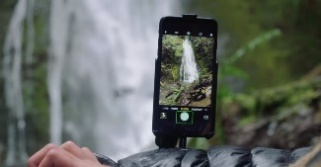 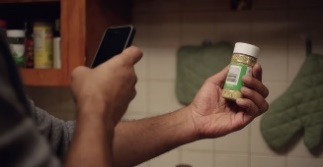 Patrick เป็นทั้ง DJ และ Producer ใช้โปรแกรม Logic Pro X ทำงานผ่านฟีเจอร์ VoiceOver และยังสามารถปรุงอาหารหรือทำกับข้าวได้โดยใช้แอพพลิเคชั่น TapTapSee เป็นตัวช่วย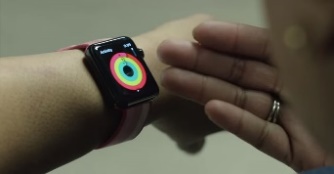 			Andrea นักศึกษาพยาบาลและเป็นผู้สนับสนุนชุมชนคนพิการ เธอสามารถออกกำลังกายได้บน			 Wheelchair ของเธอ และยังใช้ Apple Watch ในการติดตามกิจกรรม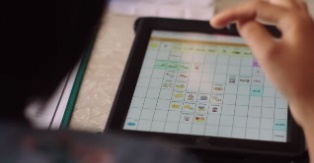 Meera สาวน้อยที่หลงรักกีฬาฟุตบอลและเรื่องตลก เธอใช้ TouchChat บน iPad ในการสนทนาและโต้ตอบกับเพื่อนๆ และครอบครัว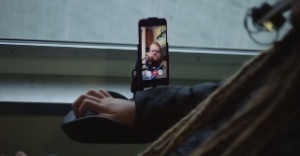 Ian รักการผจญภัย การเดินทางไปยังที่ยากลำบากไม่ใช่ปัญหาของเขา เพียงมี iPhone ติดตัวไปด้วย เขาก็สามารถสนทนากับเพื่อนๆ ผ่าน FaceTime และใช้บันทึกภาพธรรมชาติ โดยไม่ต้องสัมผัสกับหน้าจอ Todd ซีอีโอบริษัทที่ปรึกษาเทคโนโลยี เขาเชื่อมโยง iPhone เข้ากับระบบสมาร์ทโฮมผ่านแอพ Home ทำให้การใช้ชีวิตประจำวันสะดวกสบายขึ้น ไม่ว่าจะเปิดประตู ปรับแสงไฟ รูดผ้าม่าน ก็ทำได้ง่ายๆ เพียงแค่เอ่ยปาก 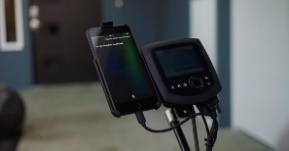 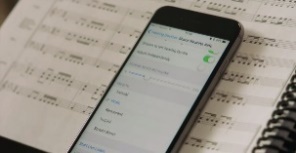 Shane เป็น Choir Director ของวงดนตรีในโรงเรียน เธอใช้เครื่องช่วงฟังที่ออกแบบมาสำหรับ iPhone ทำให้เธอได้ยินเสียงโน้ตทุกตัว Carlos เป็นทั้งนักร้องนำ มือกลอง และผู้จัดการฝ่ายประชาสัมพันธ์ของ Distartica วงดนตรีของเขา และเขาสามารถจัดการทุกอย่างได้โดยใช้ VoiceOver กับ Screen Curtain บน iPhone โดยที่ไม่จำเป็นต้องเปิดหน้าจอ  (flashfly.netออนไลน์/มูลนิธิพัฒนาคนพิการไทย ๑๗ พ.ค.๖๐)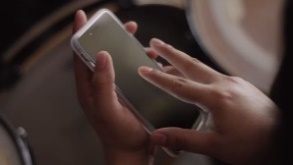 ศิลปินเด็กพิการทางสมอง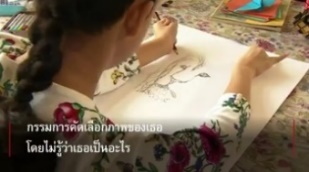 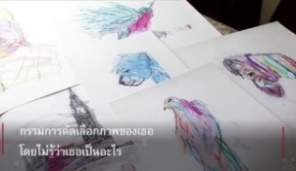 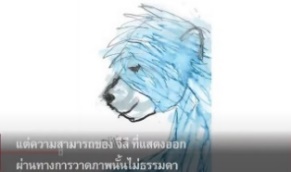 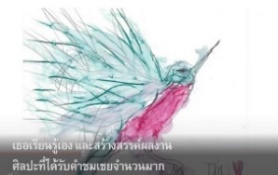 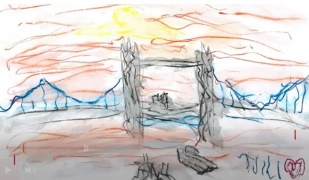 	เด็กพิการทางสมองที่ถูกทิ้งไว้ที่โรงพยาบาลในกัมพูชา เติบโตขึ้นจากการเลี้ยงดูของพ่อแม่บุญธรรมในอังกฤษ และฉายแววความสามารถที่ไม่ธรรมดาผ่านภาพวาด จีลี แกรนท์ เวเธอริล เป็นทารกที่คลอดก่อนกำหนด และถูกทิ้งไว้ที่บันไดของโรงพยาบาลแห่งหนึ่งในกัมพูชา นอกจากจะมีอาการพิการทางสมอง เธอยังหูหนวกด้วย ด้วยความรักและการสนับสนุนจากพ่อแม่บุญธรรม ปัจจุบัน จีลี ซึ่งมีอายุ ๑๖ ปีและอาศัยอยู่ในสหราชอาณาจักร ได้ก้าวข้ามอุปสรรคต่าง ๆ 	แพทย์หลายคนเคยคิดว่าเธอจะนั่ง ยืน เดิน หรือ กินอาหารเองอย่างยากลำบาก ส่วนการวาดภาพแทบไม่ต้องพูดถึง แต่ตอนนี้ จีลี ได้รับการยอมรับในระดับนานาชาติ จากความสามารถในการเป็นศิลปินของเธอ เมื่อไม่นานมานี้ ภาพวาด ๒ ภาพของเธอได้รับเลือกจากผลงาน ๒,๐๐๐ ชิ้นให้จัดแสดงในนิทรรศการศิลปะขนาดใหญ่ โดยกรรมการผู้คัดเลือกไม่รู้ว่าเธอเป็นผู้พิการ (bbc.comออนไลน์/มูลนิธิพัฒนาคนพิการไทย ๒ พ.ค.๖๐)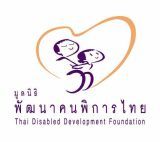 รายนามกรรมการมูลนิธิพัฒนาคนพิการไทย นายชูศักดิ์ จันทยานนท์ - ที่ปรึกษา   นายสำเริง    วิระชะนัง   -  ที่ปรึกษา  นางสาวกัญจนา ศิลปอาชา - ประธานกรรมการ นางขนิษฐา เทวินทรภักติ -  รองประธานกรรมการ นายธีรวัฒน์  ศรีปฐมสวัสดิ์ - กรรมการ นายศุภชีพ ดิษเทศ - กรรมการ  อธิบดีกรมส่งเสริมและพัฒนาคุณภาพชีวิตคนพิการ - กรรมการ อธิบดีกรมการแพทย์ - กรรมการ เลขาธิการคณะกรรมการการศึกษาขั้นพื้นฐาน - กรรมการ  อธิบดีกรมพลศึกษา - กรรมการ  นายนิกร จำนง  - กรรมการและเหรัญญิก   - นายวีระศักดิ์ โควสุรัตน์ - กรรมการและเลขาธิการ  นายสุภรธรรม  มงคลสวัสดิ์ - กรรมการและผู้ช่วยเลขาธิการ